２　民間給与平成30年職種別民間給与実態調査の概要本委員会が人事院、全国の人事委員会と共同して行った職種別民間給与実態調査の概要は、次のとおりである。(1)　調査の目的と時期この調査は、府職員の給与を検討するため、平成30年４月現在における民間給与等の実態を調査したものである。(2)　調査の範囲ア　調査対象事業所常勤従業員数でみた企業規模が50人以上、かつ、事業所規模が50人以上の府内の民間事業所のうち、次の日本標準産業分類の大分類（ア～ツ）に分類された4,753事業所で、その産業別、企業規模別の内訳は、第15表のとおりである。（注）サービス業（他に分類されないもの）は、宗教及び外国公務に分類されるものを除く（以下第15表において同じ）。イ　調査対象職種76職種(3)　調査対象の抽出ア　標本事業所の抽出上記(1)の調査対象事業所を統計上の理論に従い組織、規模、産業により45層に層化し、これらの層から731事業所を無作為に抽出し、実地調査を行った。調査の完了した事業所は、第15表のとおりである。イ　従業員の抽出初任給関係以外の調査職種については、これに該当する従業員が多数にのぼるときは、抽出した従業員について調査を行った。なお、臨時の従業員及び役員はすべて除外した。ウ　調査実人員34,755人(うち初任給関係2,406人)である。なお、調査職種該当者(母集団)の推定数は332,978人である。(4)　集計総計及び平均の算出に際しては、母集団に復元して行った。第15表　産業別、企業規模別調査事業所数【調査対象事業所】（注）１「調査対象事業所」は、上記産業にかかる府内所在の事業所のうち、企業規模50人以上かつ事業所規模50人以上の事業所（抽出前）。　　　２　実地調査に際し、調査対象外であることが判明した事業所を含む。【調査事業所】（注）１「調査事業所」は、「調査対象事業所」のうち、実際に調査を行った事業所（無作為抽出）。２　上記のほか、実地調査に際し、企業規模又は事業所規模が調査対象となる規模を下回っていたため、調査対象外であることが判明した事業所等が９事業所、調査不能の事業所が125事業所。３「*」は、調査事業所が１又は２事業所であることを示す。第16表　職種別、学歴別、企業規模別初任給(注)　１　金額は、きまって支給する給与から時間外手当、家族手当、通勤手当等特定の者にのみ支給される給与を除き、公務員の地域手当に相当する額を含むものであり、採用のある事業所について平均したものである。２　「大学卒以上」は、「大学卒」に博士課程及び修士課程修了者を加えて集計したものである。３　「準新卒」とは、平成29年度中に資格免許を取得し、平成30年４月までの間に採用された場合をいう。なお、医師については、平成27年３月大学卒業後、平成27年度中に免許を取得し、２年間の臨床研修を修了した後、平成30年４月までの間に採用された者に限っている。４　「x」は、調査事業所が１事業所の場合である。５　「*」は、調査事業所が５事業所以下であることを示している。第17表　民間における初任給の改定状況（注）　(　)内は、採用がある事業所を100とした割合である。第18表　企業規模別、職種別、学歴別給与額等その１  事務・技術関係職種１　企業規模計（注）　１　「*」は、調査実人員が１人の場合である（以下本表において同じ）。　２　「中間職（部長―課長間）」とは、部長と課長の両方がいる場合で、役職、職能資格又は給与上の等級（格付）から職責が部長と課長の間に位置付けられる者をいう（以下２から４において同じ）。　３　「中間職（課長―係長間）」とは、課長と係長の両方がいる場合で、役職、職能資格又は給与上の等級（格付）から職責が課長と係長の間に位置付けられる者をいう（以下２から４において同じ）。　４　「中間職（係長―係員間）」とは、係長と係員の両方がいる場合で、役職、職能資格又は給与上の等級（格付）から職責が係長と係員の間に位置付けられる者をいう（以下２から４において同じ）。２　企業規模500人以上３　企業規模100人以上500人未満４　企業規模50人以上100人未満その２　事務・技術関係以外職種企業規模計その３　再雇用者企業規模計第19表　民間における家族手当の支給状況その１　家族手当の支給状況その２　配偶者に対する家族手当の見直し予定の状況その３　家族手当の手当額の定め方その４　扶養家族の構成別平均支給月額第20表　民間における住宅手当の支給状況(注)　１　中位階層とは、手当月額の平均値ではなく、個々のデータの分布の中央に位置する階層のことである。２　職員の場合、住居手当の現行の最高支給限度額は、27,000円である。第21表　民間における特別給の支給割合第22表　民間における冬季賞与の考課査定分の配分状況第23表　民間における給与改定の状況第24表　民間における定期昇給の実施状況第25表　民間における昇給制度の状況（注）　昇給制度の内容は、複数回答である。ア　農業、林業イ　漁業ウ　鉱業、採石業、砂利採取業エ　建設業オ　製造業カ　電気・ガス・熱供給・水道業キ　情報通信業ク　運輸業、郵便業ケ　卸売業、小売業コ　金融業、保険業サ　不動産業、物品賃貸業シ　学術研究、専門・技術サービス業ス　宿泊業、飲食サービス業セ　生活関連サービス業、娯楽業ソ　教育、学習支援業タ　医療、福祉チ　複合サービス事業ツ　サービス業（他に分類されないもの）区　分産　業区　分産　業調査対象事業所内訳（企業規模）内訳（企業規模）内訳（企業規模）内訳（企業規模）内訳（企業規模）内訳（企業規模）内訳（企業規模）内訳（企業規模）区　分産　業区　分産　業調査対象事業所人50～99人100～199人200～299人300～399人400～499人500～999人1,000～2,999人3,000～産　業　計産　業　計4,753 640 820 461 327 239 692 711 863 農業、林業、漁業、鉱業、採石業、砂利採取業、建設業農業、林業、漁業、鉱業、採石業、砂利採取業、建設業307 46 36 25 25 16 57 53 49 製造　業1,385 207 277 133 76 55 191 173 273 化学工業、金属製品、電気機械器具、はん用機械器具(680)(92)(130)(64)(28)(28)(90)(76)(172)上記以外(705)(115)(147)(69)(48)(27)(101)(97)(101)電気・ガス・熱供給・水道業、情報通信業電気・ガス・熱供給・水道業、情報通信業434 37 61 48 18 20 63 96 91 運輸業、郵便業運輸業、郵便業449 68 75 25 25 26 63 70 97 卸売業、小売業卸売業、小売業576 72 104 70 45 35 102 79 69 金融業、保険業金融業、保険業212 3 8 12 12 5 12 38 122 不動産業、物品賃貸業不動産業、物品賃貸業74 6 17 3 6 5 17 15 5 学術研究、専門・技術サービス業学術研究、専門・技術サービス業135 26 30 8 13 9 23 19 7 教育、学習支援業教育、学習支援業99 10 17 16 15 5 4 26 6 医療、福祉医療、福祉660 85 139 89 72 55 104 66 50 宿泊業、飲食サービス業、生活関連サービス業、娯楽業、複合サービス事業、サービス業(他に分類されないもの)宿泊業、飲食サービス業、生活関連サービス業、娯楽業、複合サービス事業、サービス業(他に分類されないもの)422 80 56 32 20 8 56 76 94 区　分産　業区　分産　業調査事業所内訳（企業規模）内訳（企業規模）内訳（企業規模）内訳（企業規模）内訳（企業規模）内訳（企業規模）内訳（企業規模）内訳（企業規模）区　分産　業区　分産　業調査事業所人50～99人100～199人200～299人300～399人400～499人500～999人1,000～2,999人3,000～産　業　計産　業　計597 75 91 56 41 29 93 85 127 農業、林業、漁業、鉱業、採石業、砂利採取業、建設業農業、林業、漁業、鉱業、採石業、砂利採取業、建設業36 8 5 4 **3 7 6 製造　業215 27 42 19 11 10 42 20 44 化学工業、金属製品、電気機械器具、はん用機械器具(101)(10)(25)(9)(4)(5)(13)(9)(26)上記以外(114)(17)(17)(10)(7)(5)(29)(11)(18)電気・ガス・熱供給・水道業、情報通信業電気・ガス・熱供給・水道業、情報通信業53 3 7 3 4 0 7 15 14 運輸業、郵便業運輸業、郵便業67 9 8 8 5 4 6 7 20 卸売業、小売業卸売業、小売業75 8 10 12 6 7 10 11 11 金融業、保険業金融業、保険業27 *****3 3 13 不動産業、物品賃貸業不動産業、物品賃貸業12 *4 0 *0 ***学術研究、専門・技術サービス業学術研究、専門・技術サービス業22 3 ****7 5 *教育、学習支援業教育、学習支援業14 3 *3 **0 3 *医療、福祉医療、福祉28 *4 4 3 3 6 5 *宿泊業、飲食サービス業、生活関連サービス業、娯楽業、複合サービス事業、サービス業(他に分類されないもの)宿泊業、飲食サービス業、生活関連サービス業、娯楽業、複合サービス事業、サービス業(他に分類されないもの)48 10 5 *4 0 7 8 13 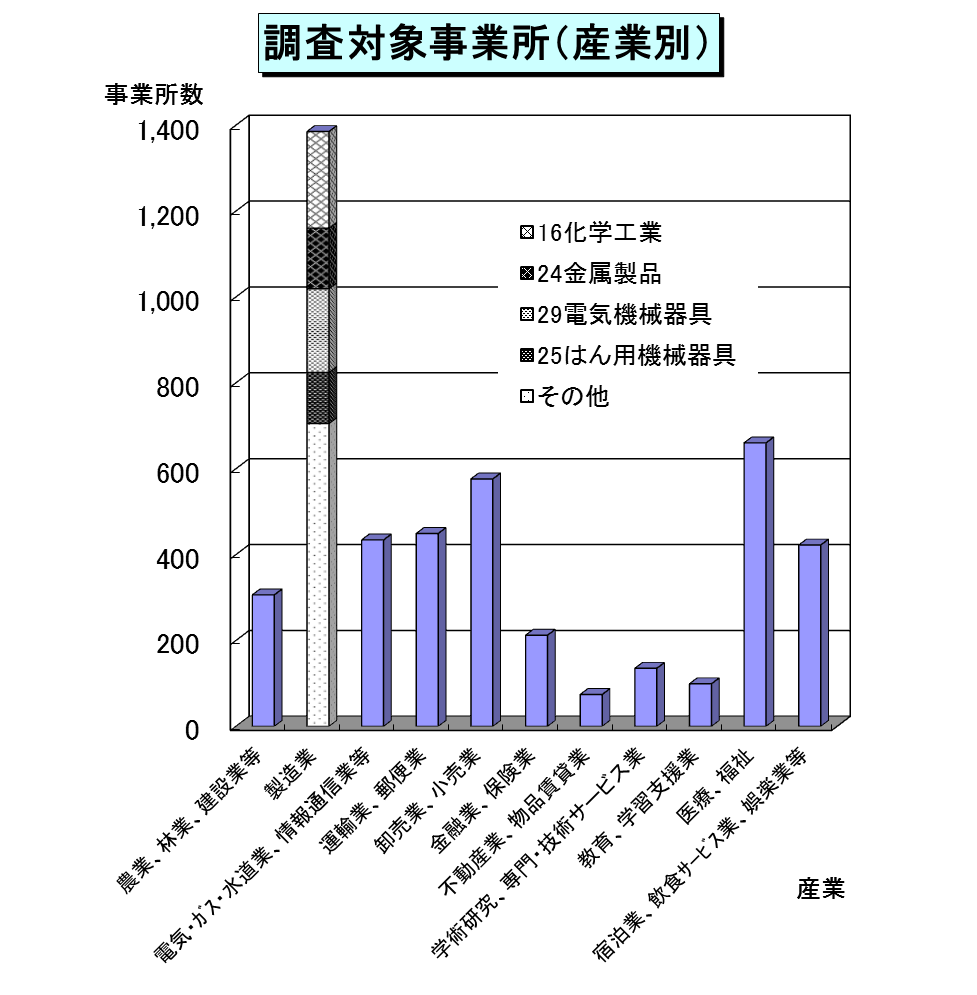 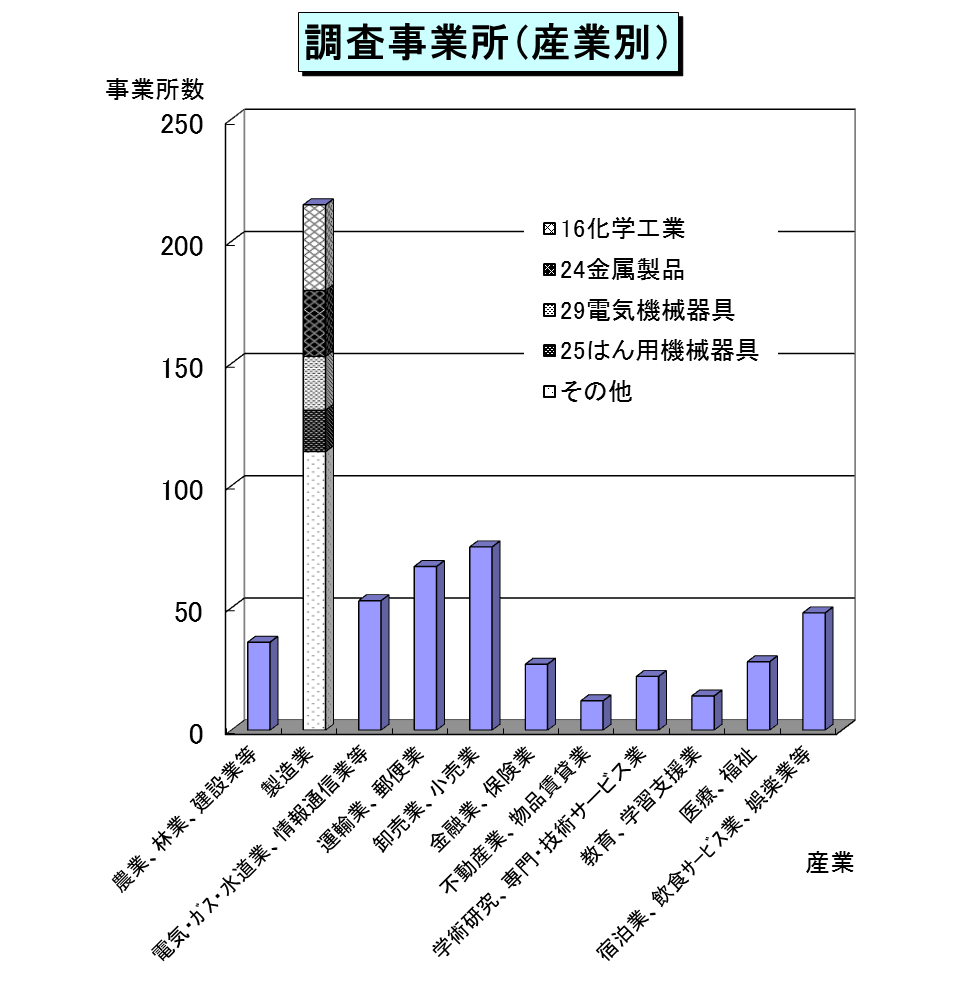 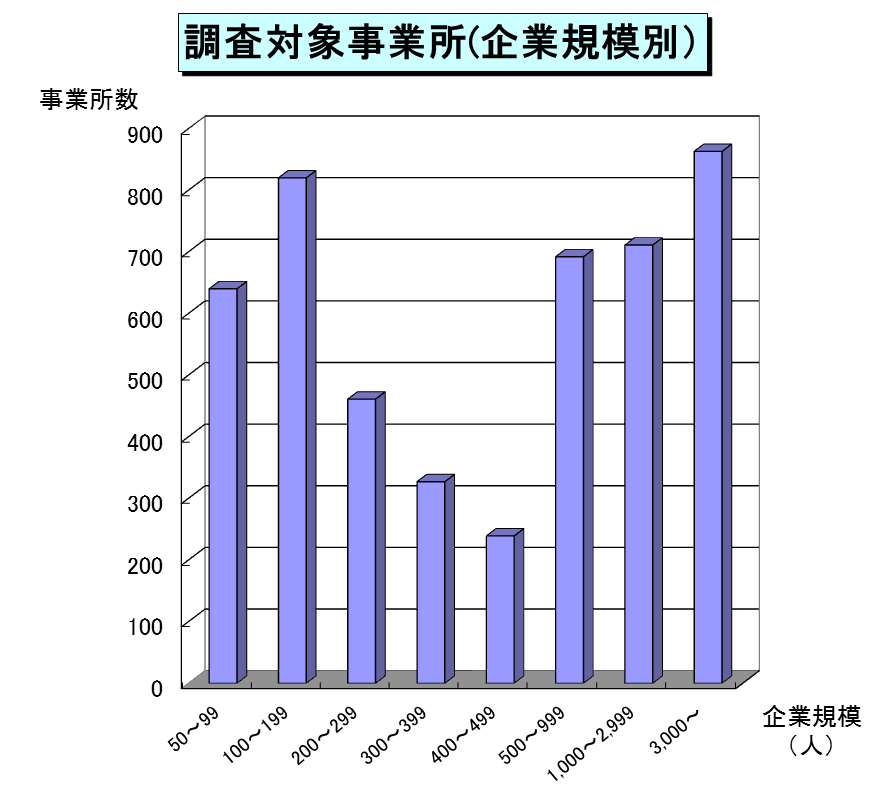 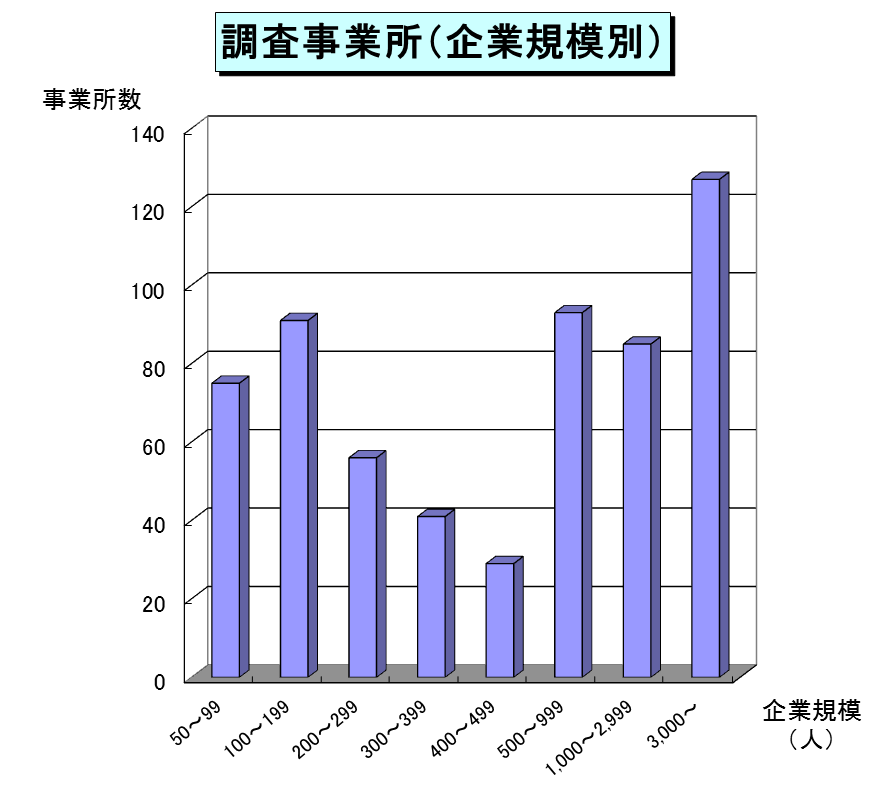 職　　　　種職　　　　種学　歴規模計規模計規模計500人以上500人以上500人以上100人以上500人未満100人以上500人未満100人以上500人未満 50人以上100人未満 50人以上100人未満 50人以上100人未満事　務　・　技　術　関　係新卒事務員円円円円事　務　・　技　術　関　係新卒事務員大学卒206,511 208,162 204,233 215,183 事　務　・　技　術　関　係新卒事務員(大学卒以上)(209,516) (209,516) (212,671) (212,671) (206,110) (206,110) (214,411) (214,411) 事　務　・　技　術　関　係新卒事務員短大卒184,490178,751 190,546 -事　務　・　技　術　関　係新卒事務員高校卒164,527 169,947 160,353 163,570 事　務　・　技　術　関　係新卒技術者大学卒208,381 210,035 209,182 197,273 事　務　・　技　術　関　係新卒技術者(大学卒以上)(215,701) (215,701) (218,664) (218,664) (212,671) (212,671) (204,885) (204,885) 事　務　・　技　術　関　係新卒技術者短大卒188,379 188,160 189,520 x事　務　・　技　術　関　係新卒技術者高校卒172,116 170,981 170,731 176,813 事　務　・　技　術　関　係計大学卒207,002 208,742 205,163 207,125 事　務　・　技　術　関　係計(大学卒以上)(211,567) (211,567) (215,056) (215,056) (207,647) (207,647) (209,945) (209,945) 事　務　・　技　術　関　係計短大卒186,451 184,000 190,123 x事　務　・　技　術　関　係計高校卒168,001 170,461 164,524 170,077 そ　　　の　　　他新卒研究員大学卒*218,510 xx-そ　　　の　　　他新卒研究補助員短 大 卒x-x-そ　　　の　　　他新卒研究補助員高校卒----そ　　　の　　　他準新卒医師大学卒*389,061 *389,061 --そ　　　の　　　他準新卒薬剤師大学卒*262,752 *259,980 *266,500 -そ　　　の　　　他準新卒診療放射線技師養成所等卒xx--そ　　　の　　　他新卒栄養士大学卒*205,193 *201,300 *210,998 -そ　　　の　　　他新卒栄養士短大卒----そ　　　の　　　他準新卒看護師養成所等卒221,083 220,486 *214,499 xそ　　　の　　　他準新卒准看護師養成所等卒*183,347 xxxそ　　　の　　　他新卒大学助教大学卒----そ　　　の　　　他新卒大学助手大学卒----そ　　　の　　　他新卒高等学校教諭大学卒x-x-そ　　　の　　　他新卒船員海上技術学校卒----項　　目学歴・企業規模項　　目学歴・企業規模項　　目学歴・企業規模採用あり採用なし項　　目学歴・企業規模項　　目学歴・企業規模項　　目学歴・企業規模採用あり初任給の改定状況初任給の改定状況初任給の改定状況採用なし項　　目学歴・企業規模項　　目学歴・企業規模項　　目学歴・企業規模採用あり増額据置き減額採用なし大学卒計%%%%%大学卒計40.8 (40.5)(59.5)(0.0)59.2 大学卒500人以上38.1 (45.4)(54.6)(0.0)61.9 大学卒100人以上500人未満50.2 (39.3)(60.7)(0.0)49.8 大学卒50人以上100人未満22.7 (19.6)(80.4)(0.0)77.3 高校卒計17.2 (44.0)(56.0)(0.0)82.8 高校卒500人以上13.6 (72.8)(27.2)(0.0)86.4 高校卒100人以上500人未満19.6 (29.2)(70.8)(0.0)80.4 高校卒50人以上100人未満22.9 (20.1)(79.9)(0.0)77.1 職　　種　　名職　　種　　名調査実人員平均年齢平成30年４月分平均支給額平成30年４月分平均支給額平成30年４月分平均支給額平成30年４月分平均支給額備　　　　考職　　種　　名職　　種　　名調査実人員平均年齢きまって支給する給与　(A)(A)-(B)-(C)備　　　　考職　　種　　名職　　種　　名調査実人員平均年齢きまって支給する給与　(A)うち時間外手当　(B)うち通勤手当　(C)(A)-(B)-(C)備　　　　考事　　　　　務　　　　　・　　　　　技　　　　　術　　　　　関　　　　　係　　　　　職　　　　　種人　　人　歳円　　　　円　　　円円　　　円事　　　　　務　　　　　・　　　　　技　　　　　術　　　　　関　　　　　係　　　　　職　　　　　種支店長58 53.2 829,297 508 22,635 806,154 構成員50人以上の支店(社)の長(取締役兼任者を除く。)事　　　　　務　　　　　・　　　　　技　　　　　術　　　　　関　　　　　係　　　　　職　　　　　種　大　学　卒45 53.0 860,322 640 19,553 840,129 構成員50人以上の支店(社)の長(取締役兼任者を除く。)事　　　　　務　　　　　・　　　　　技　　　　　術　　　　　関　　　　　係　　　　　職　　　　　種　短　大　卒2 57.5 528,746 0 5,154 523,592 構成員50人以上の支店(社)の長(取締役兼任者を除く。)事　　　　　務　　　　　・　　　　　技　　　　　術　　　　　関　　　　　係　　　　　職　　　　　種　高　校　卒11 53.5 756,347 65 37,895 718,387 構成員50人以上の支店(社)の長(取締役兼任者を除く。)事　　　　　務　　　　　・　　　　　技　　　　　術　　　　　関　　　　　係　　　　　職　　　　　種　中　学　卒------構成員50人以上の支店(社)の長(取締役兼任者を除く。)事　　　　　務　　　　　・　　　　　技　　　　　術　　　　　関　　　　　係　　　　　職　　　　　種工場長15 53.2 711,692 0 45,834 665,858 構成員50人以上の工場の長(取締役兼任者を除く。)事　　　　　務　　　　　・　　　　　技　　　　　術　　　　　関　　　　　係　　　　　職　　　　　種　大　学　卒11 54.1 746,067 0 34,478 711,589 構成員50人以上の工場の長(取締役兼任者を除く。)事　　　　　務　　　　　・　　　　　技　　　　　術　　　　　関　　　　　係　　　　　職　　　　　種　短　大　卒******構成員50人以上の工場の長(取締役兼任者を除く。)事　　　　　務　　　　　・　　　　　技　　　　　術　　　　　関　　　　　係　　　　　職　　　　　種　高　校　卒3 54.7 537,434 0 11,666 525,768 構成員50人以上の工場の長(取締役兼任者を除く。)事　　　　　務　　　　　・　　　　　技　　　　　術　　　　　関　　　　　係　　　　　職　　　　　種　中　学　卒------構成員50人以上の工場の長(取締役兼任者を除く。)事　　　　　務　　　　　・　　　　　技　　　　　術　　　　　関　　　　　係　　　　　職　　　　　種事務部長1,169 52.2 707,693 1,059 14,549 692,085 ・2課以上又は構成員20人以上の部の長・職能資格等が上記部の長と同等と認められる部の長及び部長級専門職(取締役兼任者を除く。)事　　　　　務　　　　　・　　　　　技　　　　　術　　　　　関　　　　　係　　　　　職　　　　　種　大　学　卒941 52.3 727,126 774 13,998 712,354 ・2課以上又は構成員20人以上の部の長・職能資格等が上記部の長と同等と認められる部の長及び部長級専門職(取締役兼任者を除く。)事　　　　　務　　　　　・　　　　　技　　　　　術　　　　　関　　　　　係　　　　　職　　　　　種　短　大　卒69 49.8 630,120 5,436 14,501 610,183 ・2課以上又は構成員20人以上の部の長・職能資格等が上記部の長と同等と認められる部の長及び部長級専門職(取締役兼任者を除く。)事　　　　　務　　　　　・　　　　　技　　　　　術　　　　　関　　　　　係　　　　　職　　　　　種　高　校　卒145 52.7 631,927 972 17,775 613,180 ・2課以上又は構成員20人以上の部の長・職能資格等が上記部の長と同等と認められる部の長及び部長級専門職(取締役兼任者を除く。)事　　　　　務　　　　　・　　　　　技　　　　　術　　　　　関　　　　　係　　　　　職　　　　　種　中　学　卒14 51.8 596,384 0 17,329 579,055 ・2課以上又は構成員20人以上の部の長・職能資格等が上記部の長と同等と認められる部の長及び部長級専門職(取締役兼任者を除く。)事　　　　　務　　　　　・　　　　　技　　　　　術　　　　　関　　　　　係　　　　　職　　　　　種技術部長478 52.1 694,477 2,053 22,736 669,688 同上事　　　　　務　　　　　・　　　　　技　　　　　術　　　　　関　　　　　係　　　　　職　　　　　種　大　学　卒358 51.9 722,069 2,022 23,497 696,550 同上事　　　　　務　　　　　・　　　　　技　　　　　術　　　　　関　　　　　係　　　　　職　　　　　種　短　大　卒35 53.4 629,155 396 33,315 595,444 同上事　　　　　務　　　　　・　　　　　技　　　　　術　　　　　関　　　　　係　　　　　職　　　　　種　高　校　卒84 52.3 618,201 2,855 15,571 599,775 同上事　　　　　務　　　　　・　　　　　技　　　　　術　　　　　関　　　　　係　　　　　職　　　　　種　中　学　卒******同上事　　　　　務　　　　　・　　　　　技　　　　　術　　　　　関　　　　　係　　　　　職　　　　　種事務部次長402 51.8 674,558 4,837 17,290 652,431 ・前記部長に事故等のあるときの職務代行者・職能資格等が上記部の次長と同等と認められる部の次長及び部次長級専門職・中間職（部長―課長間）事　　　　　務　　　　　・　　　　　技　　　　　術　　　　　関　　　　　係　　　　　職　　　　　種　大　学　卒330 51.8 697,937 4,913 16,788 676,236 ・前記部長に事故等のあるときの職務代行者・職能資格等が上記部の次長と同等と認められる部の次長及び部次長級専門職・中間職（部長―課長間）事　　　　　務　　　　　・　　　　　技　　　　　術　　　　　関　　　　　係　　　　　職　　　　　種　短　大　卒19 50.5 558,881 5,223 22,552 531,106 ・前記部長に事故等のあるときの職務代行者・職能資格等が上記部の次長と同等と認められる部の次長及び部次長級専門職・中間職（部長―課長間）事　　　　　務　　　　　・　　　　　技　　　　　術　　　　　関　　　　　係　　　　　職　　　　　種　高　校　卒43 52.1 574,460 5,256 16,754 552,450 ・前記部長に事故等のあるときの職務代行者・職能資格等が上記部の次長と同等と認められる部の次長及び部次長級専門職・中間職（部長―課長間）事　　　　　務　　　　　・　　　　　技　　　　　術　　　　　関　　　　　係　　　　　職　　　　　種　中　学　卒10 52.0 533,594 0 25,287 508,307 ・前記部長に事故等のあるときの職務代行者・職能資格等が上記部の次長と同等と認められる部の次長及び部次長級専門職・中間職（部長―課長間）事　　　　　務　　　　　・　　　　　技　　　　　術　　　　　関　　　　　係　　　　　職　　　　　種技術部次長149 51.4 640,124 12,320 18,500 609,304 同上事　　　　　務　　　　　・　　　　　技　　　　　術　　　　　関　　　　　係　　　　　職　　　　　種　大　学　卒112 51.6 662,845 15,601 15,566 631,678 同上事　　　　　務　　　　　・　　　　　技　　　　　術　　　　　関　　　　　係　　　　　職　　　　　種　短　大　卒15 49.2 582,729 4,448 24,759 553,522 同上事　　　　　務　　　　　・　　　　　技　　　　　術　　　　　関　　　　　係　　　　　職　　　　　種　高　校　卒22 52.0 574,076 2,517 27,763 543,796 同上事　　　　　務　　　　　・　　　　　技　　　　　術　　　　　関　　　　　係　　　　　職　　　　　種　中　学　卒------同上事　　　　　務　　　　　・　　　　　技　　　　　術　　　　　関　　　　　係　　　　　職　　　　　種事務課長2,513 49.4 612,903 6,598 15,959 590,346 ・2係以上又は構成員10人以上の課の長・職能資格等が上記課の長と同等と認められる課の長及び課長級専門職事　　　　　務　　　　　・　　　　　技　　　　　術　　　　　関　　　　　係　　　　　職　　　　　種　大　学　卒1,947 49.2 628,305 6,961 15,294 606,050 ・2係以上又は構成員10人以上の課の長・職能資格等が上記課の長と同等と認められる課の長及び課長級専門職事　　　　　務　　　　　・　　　　　技　　　　　術　　　　　関　　　　　係　　　　　職　　　　　種　短　大　卒185 49.2 539,582 5,243 19,111 515,228 ・2係以上又は構成員10人以上の課の長・職能資格等が上記課の長と同等と認められる課の長及び課長級専門職事　　　　　務　　　　　・　　　　　技　　　　　術　　　　　関　　　　　係　　　　　職　　　　　種　高　校　卒374 51.0 558,643 5,236 18,440 534,967 ・2係以上又は構成員10人以上の課の長・職能資格等が上記課の長と同等と認められる課の長及び課長級専門職事　　　　　務　　　　　・　　　　　技　　　　　術　　　　　関　　　　　係　　　　　職　　　　　種　中　学　卒7 51.9 542,685 0 12,230 530,455 ・2係以上又は構成員10人以上の課の長・職能資格等が上記課の長と同等と認められる課の長及び課長級専門職事　　　　　務　　　　　・　　　　　技　　　　　術　　　　　関　　　　　係　　　　　職　　　　　種技術課長1,369 49.5 593,929 14,303 23,039 556,587 同上事　　　　　務　　　　　・　　　　　技　　　　　術　　　　　関　　　　　係　　　　　職　　　　　種　大　学　卒987 49.1 606,780 14,989 24,546 567,245 同上事　　　　　務　　　　　・　　　　　技　　　　　術　　　　　関　　　　　係　　　　　職　　　　　種　短　大　卒115 49.7 563,671 12,747 23,128 527,796 同上事　　　　　務　　　　　・　　　　　技　　　　　術　　　　　関　　　　　係　　　　　職　　　　　種　高　校　卒265 50.9 558,458 11,853 17,327 529,278 同上事　　　　　務　　　　　・　　　　　技　　　　　術　　　　　関　　　　　係　　　　　職　　　　　種　中　学　卒2 51.8 571,924 69,081 10,400 492,443 同上職　　種　　名職　　種　　名調査実人員平均年齢平成30年４月分平均支給額平成30年４月分平均支給額平成30年４月分平均支給額平成30年４月分平均支給額備　　　　考職　　種　　名職　　種　　名調査実人員平均年齢きまって支給する給与　(A)(A)-(B)-(C)備　　　　考職　　種　　名職　　種　　名調査実人員平均年齢きまって支給する給与　(A)うち時間外手当　(B)うち通勤手当　(C)(A)-(B)-(C)備　　　　考事　　　　　務　　　　　・　　　　　技　　　　　術　　　　　関　　　　　係　　　　　職　　　　　種人　　人　歳円　　　　円　　　円円　　　円・前記課長に事故等のあるときの職務代行者・課長に直属し部下に係長等の役職者を有する者・課長に直属し部下4人以上を有する者・職能資格等が上記課長代理と同等と認められる課長代理及び課長代理級専門職・中間職（課長―係長間）事　　　　　務　　　　　・　　　　　技　　　　　術　　　　　関　　　　　係　　　　　職　　　　　種事務課長代理890 47.2 540,081 49,998 14,333 475,750 ・前記課長に事故等のあるときの職務代行者・課長に直属し部下に係長等の役職者を有する者・課長に直属し部下4人以上を有する者・職能資格等が上記課長代理と同等と認められる課長代理及び課長代理級専門職・中間職（課長―係長間）事　　　　　務　　　　　・　　　　　技　　　　　術　　　　　関　　　　　係　　　　　職　　　　　種　大　学　卒606 45.9 552,573 53,601 14,132 484,840 ・前記課長に事故等のあるときの職務代行者・課長に直属し部下に係長等の役職者を有する者・課長に直属し部下4人以上を有する者・職能資格等が上記課長代理と同等と認められる課長代理及び課長代理級専門職・中間職（課長―係長間）事　　　　　務　　　　　・　　　　　技　　　　　術　　　　　関　　　　　係　　　　　職　　　　　種　短　大　卒86 48.3 465,321 34,945 11,843 418,533 ・前記課長に事故等のあるときの職務代行者・課長に直属し部下に係長等の役職者を有する者・課長に直属し部下4人以上を有する者・職能資格等が上記課長代理と同等と認められる課長代理及び課長代理級専門職・中間職（課長―係長間）事　　　　　務　　　　　・　　　　　技　　　　　術　　　　　関　　　　　係　　　　　職　　　　　種　高　校　卒197 51.2 529,632 44,001 16,145 469,486 ・前記課長に事故等のあるときの職務代行者・課長に直属し部下に係長等の役職者を有する者・課長に直属し部下4人以上を有する者・職能資格等が上記課長代理と同等と認められる課長代理及び課長代理級専門職・中間職（課長―係長間）事　　　　　務　　　　　・　　　　　技　　　　　術　　　　　関　　　　　係　　　　　職　　　　　種　中　学　卒******・前記課長に事故等のあるときの職務代行者・課長に直属し部下に係長等の役職者を有する者・課長に直属し部下4人以上を有する者・職能資格等が上記課長代理と同等と認められる課長代理及び課長代理級専門職・中間職（課長―係長間）事　　　　　務　　　　　・　　　　　技　　　　　術　　　　　関　　　　　係　　　　　職　　　　　種技術課長代理305 49.2 516,314 59,798 16,705 439,811 同上事　　　　　務　　　　　・　　　　　技　　　　　術　　　　　関　　　　　係　　　　　職　　　　　種　大　学　卒171 48.2 547,480 65,703 20,033 461,744 同上事　　　　　務　　　　　・　　　　　技　　　　　術　　　　　関　　　　　係　　　　　職　　　　　種　短　大　卒56 48.9 472,143 46,043 13,372 412,728 同上事　　　　　務　　　　　・　　　　　技　　　　　術　　　　　関　　　　　係　　　　　職　　　　　種　高　校　卒74 51.6 478,746 57,064 11,647 410,035 同上事　　　　　務　　　　　・　　　　　技　　　　　術　　　　　関　　　　　係　　　　　職　　　　　種　中　学　卒4 45.3 389,525 17,940 3,135 368,450 同上事　　　　　務　　　　　・　　　　　技　　　　　術　　　　　関　　　　　係　　　　　職　　　　　種事務係長2,643 46.4 472,933 50,934 23,165 398,834 係の長及び係長級専門職事　　　　　務　　　　　・　　　　　技　　　　　術　　　　　関　　　　　係　　　　　職　　　　　種　大　学　卒1,644 44.8 469,881 52,664 20,177 397,040 係の長及び係長級専門職事　　　　　務　　　　　・　　　　　技　　　　　術　　　　　関　　　　　係　　　　　職　　　　　種　短　大　卒288 46.8 445,146 48,143 25,599 371,404 係の長及び係長級専門職事　　　　　務　　　　　・　　　　　技　　　　　術　　　　　関　　　　　係　　　　　職　　　　　種　高　校　卒676 50.1 495,277 48,726 30,560 415,991 係の長及び係長級専門職事　　　　　務　　　　　・　　　　　技　　　　　術　　　　　関　　　　　係　　　　　職　　　　　種　中　学　卒35 50.0 406,570 21,681 12,670 372,219 係の長及び係長級専門職事　　　　　務　　　　　・　　　　　技　　　　　術　　　　　関　　　　　係　　　　　職　　　　　種技術係長1,253 46.6 520,703 77,157 20,950 422,596 同上事　　　　　務　　　　　・　　　　　技　　　　　術　　　　　関　　　　　係　　　　　職　　　　　種　大　学　卒672 45.5 530,415 78,560 20,481 431,374 同上事　　　　　務　　　　　・　　　　　技　　　　　術　　　　　関　　　　　係　　　　　職　　　　　種　短　大　卒126 47.1 490,224 78,402 19,572 392,250 同上事　　　　　務　　　　　・　　　　　技　　　　　術　　　　　関　　　　　係　　　　　職　　　　　種　高　校　卒450 48.6 508,450 73,024 21,314 414,112 同上事　　　　　務　　　　　・　　　　　技　　　　　術　　　　　関　　　　　係　　　　　職　　　　　種　中　学　卒5 52.2 712,854 133,611 73,374 505,869 同上事　　　　　務　　　　　・　　　　　技　　　　　術　　　　　関　　　　　係　　　　　職　　　　　種事務主任2,427 42.2 403,225 43,250 22,607 337,368 ・係長等のいる事業所における主任・係長等のいない事業所における主任のうち、課長代理以上に直属し、部下を有する者・係長等のいない事業所において、職能資格等が上記主任と同等と認められる主任・中間職（係長―係員間）事　　　　　務　　　　　・　　　　　技　　　　　術　　　　　関　　　　　係　　　　　職　　　　　種　大　学　卒1,533 40.6 406,405 45,119 21,835 339,451 ・係長等のいる事業所における主任・係長等のいない事業所における主任のうち、課長代理以上に直属し、部下を有する者・係長等のいない事業所において、職能資格等が上記主任と同等と認められる主任・中間職（係長―係員間）事　　　　　務　　　　　・　　　　　技　　　　　術　　　　　関　　　　　係　　　　　職　　　　　種　短　大　卒379 43.8 380,137 37,251 25,645 317,241 ・係長等のいる事業所における主任・係長等のいない事業所における主任のうち、課長代理以上に直属し、部下を有する者・係長等のいない事業所において、職能資格等が上記主任と同等と認められる主任・中間職（係長―係員間）事　　　　　務　　　　　・　　　　　技　　　　　術　　　　　関　　　　　係　　　　　職　　　　　種　高　校　卒490 46.2 410,007 40,343 23,249 346,415 ・係長等のいる事業所における主任・係長等のいない事業所における主任のうち、課長代理以上に直属し、部下を有する者・係長等のいない事業所において、職能資格等が上記主任と同等と認められる主任・中間職（係長―係員間）事　　　　　務　　　　　・　　　　　技　　　　　術　　　　　関　　　　　係　　　　　職　　　　　種　中　学　卒25 40.2 414,324 74,194 12,670 327,460 ・係長等のいる事業所における主任・係長等のいない事業所における主任のうち、課長代理以上に直属し、部下を有する者・係長等のいない事業所において、職能資格等が上記主任と同等と認められる主任・中間職（係長―係員間）事　　　　　務　　　　　・　　　　　技　　　　　術　　　　　関　　　　　係　　　　　職　　　　　種技術主任1,494 43.7 455,662 70,163 22,299 363,200 同上事　　　　　務　　　　　・　　　　　技　　　　　術　　　　　関　　　　　係　　　　　職　　　　　種　大　学　卒948 43.0 465,975 71,832 23,835 370,308 同上事　　　　　務　　　　　・　　　　　技　　　　　術　　　　　関　　　　　係　　　　　職　　　　　種　短　大　卒178 45.1 436,491 70,866 19,897 345,728 同上事　　　　　務　　　　　・　　　　　技　　　　　術　　　　　関　　　　　係　　　　　職　　　　　種　高　校　卒362 45.4 429,713 63,262 18,424 348,027 同上事　　　　　務　　　　　・　　　　　技　　　　　術　　　　　関　　　　　係　　　　　職　　　　　種　中　学　卒6 52.4 435,499 98,684 7,003 329,812 同上事　　　　　務　　　　　・　　　　　技　　　　　術　　　　　関　　　　　係　　　　　職　　　　　種事務係員8,313 36.5 329,630 35,820 14,708 279,102 事　　　　　務　　　　　・　　　　　技　　　　　術　　　　　関　　　　　係　　　　　職　　　　　種　大　学　卒5,041 33.9 334,597 39,182 15,274 280,141 事　　　　　務　　　　　・　　　　　技　　　　　術　　　　　関　　　　　係　　　　　職　　　　　種　短　大　卒1,466 40.2 312,852 27,302 15,206 270,344 事　　　　　務　　　　　・　　　　　技　　　　　術　　　　　関　　　　　係　　　　　職　　　　　種　高　校　卒1,731 41.6 328,551 32,332 12,428 283,791 事　　　　　務　　　　　・　　　　　技　　　　　術　　　　　関　　　　　係　　　　　職　　　　　種　中　学　卒75 39.9 331,348 37,703 11,927 281,718 事　　　　　務　　　　　・　　　　　技　　　　　術　　　　　関　　　　　係　　　　　職　　　　　種技術係員4,600 35.6 369,685 63,768 18,604 287,313 事　　　　　務　　　　　・　　　　　技　　　　　術　　　　　関　　　　　係　　　　　職　　　　　種　大　学　卒2,634 32.8 372,494 67,336 20,229 284,929 事　　　　　務　　　　　・　　　　　技　　　　　術　　　　　関　　　　　係　　　　　職　　　　　種　短　大　卒565 35.6 338,377 50,398 20,554 267,425 事　　　　　務　　　　　・　　　　　技　　　　　術　　　　　関　　　　　係　　　　　職　　　　　種　高　校　卒1,368 40.8 377,752 62,526 14,579 300,647 事　　　　　務　　　　　・　　　　　技　　　　　術　　　　　関　　　　　係　　　　　職　　　　　種　中　学　卒33 48.3 381,733 63,727 12,566 305,440 職　　種　　名職　　種　　名調査実人員平均年齢平成30年４月分平均支給額平成30年４月分平均支給額平成30年４月分平均支給額平成30年４月分平均支給額備　　　　考職　　種　　名職　　種　　名調査実人員平均年齢きまって支給する給与　(A)(A)-(B)-(C)備　　　　考職　　種　　名職　　種　　名調査実人員平均年齢きまって支給する給与　(A)うち時間外手当　(B)うち通勤手当　(C)(A)-(B)-(C)備　　　　考事　　　　　務　　　　　・　　　　　技　　　　　術　　　　　関　　　　　係　　　　　職　　　　　種人　　人　歳円　　　　円　　　円円　　　円事　　　　　務　　　　　・　　　　　技　　　　　術　　　　　関　　　　　係　　　　　職　　　　　種支店長54 53.2 842,879 548 22,976 819,355 構成員50人以上の支店(社)の長(取締役兼任者を除く。)事　　　　　務　　　　　・　　　　　技　　　　　術　　　　　関　　　　　係　　　　　職　　　　　種　大　学　卒42 53.2 874,235 686 20,924 852,625 構成員50人以上の支店(社)の長(取締役兼任者を除く。)事　　　　　務　　　　　・　　　　　技　　　　　術　　　　　関　　　　　係　　　　　職　　　　　種　短　大　卒2 57.5 528,746 0 5,154 523,592 構成員50人以上の支店(社)の長(取締役兼任者を除く。)事　　　　　務　　　　　・　　　　　技　　　　　術　　　　　関　　　　　係　　　　　職　　　　　種　高　校　卒10 52.7 771,246 73 34,971 736,202 構成員50人以上の支店(社)の長(取締役兼任者を除く。)事　　　　　務　　　　　・　　　　　技　　　　　術　　　　　関　　　　　係　　　　　職　　　　　種　中　学　卒------構成員50人以上の支店(社)の長(取締役兼任者を除く。)事　　　　　務　　　　　・　　　　　技　　　　　術　　　　　関　　　　　係　　　　　職　　　　　種工場長10 53.2 706,766 0 39,116 667,650 構成員50人以上の工場の長(取締役兼任者を除く。)事　　　　　務　　　　　・　　　　　技　　　　　術　　　　　関　　　　　係　　　　　職　　　　　種　大　学　卒8 54.7 725,990 0 11,280 714,710 構成員50人以上の工場の長(取締役兼任者を除く。)事　　　　　務　　　　　・　　　　　技　　　　　術　　　　　関　　　　　係　　　　　職　　　　　種　短　大　卒******構成員50人以上の工場の長(取締役兼任者を除く。)事　　　　　務　　　　　・　　　　　技　　　　　術　　　　　関　　　　　係　　　　　職　　　　　種　高　校　卒******構成員50人以上の工場の長(取締役兼任者を除く。)事　　　　　務　　　　　・　　　　　技　　　　　術　　　　　関　　　　　係　　　　　職　　　　　種　中　学　卒------構成員50人以上の工場の長(取締役兼任者を除く。)事　　　　　務　　　　　・　　　　　技　　　　　術　　　　　関　　　　　係　　　　　職　　　　　種事務部長825 52.4 763,072 855 16,733 745,484 ・2課以上又は構成員20人以上の部の長・職能資格等が上記部の長と同等と認められる部の長及び部長級専門職(取締役兼任者を除く。)事　　　　　務　　　　　・　　　　　技　　　　　術　　　　　関　　　　　係　　　　　職　　　　　種　大　学　卒693 52.3 779,201 992 16,413 761,796 ・2課以上又は構成員20人以上の部の長・職能資格等が上記部の長と同等と認められる部の長及び部長級専門職(取締役兼任者を除く。)事　　　　　務　　　　　・　　　　　技　　　　　術　　　　　関　　　　　係　　　　　職　　　　　種　短　大　卒34 53.9 713,090 162 18,401 694,527 ・2課以上又は構成員20人以上の部の長・職能資格等が上記部の長と同等と認められる部の長及び部長級専門職(取締役兼任者を除く。)事　　　　　務　　　　　・　　　　　技　　　　　術　　　　　関　　　　　係　　　　　職　　　　　種　高　校　卒87 53.2 682,940 118 18,081 664,741 ・2課以上又は構成員20人以上の部の長・職能資格等が上記部の長と同等と認められる部の長及び部長級専門職(取締役兼任者を除く。)事　　　　　務　　　　　・　　　　　技　　　　　術　　　　　関　　　　　係　　　　　職　　　　　種　中　学　卒11 50.3 540,684 0 21,113 519,571 ・2課以上又は構成員20人以上の部の長・職能資格等が上記部の長と同等と認められる部の長及び部長級専門職(取締役兼任者を除く。)事　　　　　務　　　　　・　　　　　技　　　　　術　　　　　関　　　　　係　　　　　職　　　　　種技術部長358 52.3 738,460 2,487 26,951 709,022 同上事　　　　　務　　　　　・　　　　　技　　　　　術　　　　　関　　　　　係　　　　　職　　　　　種　大　学　卒279 52.2 772,207 2,561 27,784 741,862 同上事　　　　　務　　　　　・　　　　　技　　　　　術　　　　　関　　　　　係　　　　　職　　　　　種　短　大　卒29 54.1 637,609 441 38,130 599,038 同上事　　　　　務　　　　　・　　　　　技　　　　　術　　　　　関　　　　　係　　　　　職　　　　　種　高　校　卒50 52.3 638,152 3,282 16,904 617,966 同上事　　　　　務　　　　　・　　　　　技　　　　　術　　　　　関　　　　　係　　　　　職　　　　　種　中　学　卒------同上事　　　　　務　　　　　・　　　　　技　　　　　術　　　　　関　　　　　係　　　　　職　　　　　種事務部次長328 52.0 700,824 5,241 15,541 680,042 ・前記部長に事故等のあるときの職務代行者・職能資格等が上記部の次長と同等と認められる部の次長及び部次長級専門職・中間職（部長―課長間）事　　　　　務　　　　　・　　　　　技　　　　　術　　　　　関　　　　　係　　　　　職　　　　　種　大　学　卒279 51.9 720,822 5,028 14,956 700,838 ・前記部長に事故等のあるときの職務代行者・職能資格等が上記部の次長と同等と認められる部の次長及び部次長級専門職・中間職（部長―課長間）事　　　　　務　　　　　・　　　　　技　　　　　術　　　　　関　　　　　係　　　　　職　　　　　種　短　大　卒9 53.9 581,484 10,496 23,919 547,069 ・前記部長に事故等のあるときの職務代行者・職能資格等が上記部の次長と同等と認められる部の次長及び部次長級専門職・中間職（部長―課長間）事　　　　　務　　　　　・　　　　　技　　　　　術　　　　　関　　　　　係　　　　　職　　　　　種　高　校　卒35 52.6 601,423 6,350 15,687 579,386 ・前記部長に事故等のあるときの職務代行者・職能資格等が上記部の次長と同等と認められる部の次長及び部次長級専門職・中間職（部長―課長間）事　　　　　務　　　　　・　　　　　技　　　　　術　　　　　関　　　　　係　　　　　職　　　　　種　中　学　卒5 46.9 447,094 0 30,166 416,928 ・前記部長に事故等のあるときの職務代行者・職能資格等が上記部の次長と同等と認められる部の次長及び部次長級専門職・中間職（部長―課長間）事　　　　　務　　　　　・　　　　　技　　　　　術　　　　　関　　　　　係　　　　　職　　　　　種技術部次長108 51.1 674,339 16,093 18,674 639,572 同上事　　　　　務　　　　　・　　　　　技　　　　　術　　　　　関　　　　　係　　　　　職　　　　　種　大　学　卒88 51.3 690,160 19,678 13,223 657,259 同上事　　　　　務　　　　　・　　　　　技　　　　　術　　　　　関　　　　　係　　　　　職　　　　　種　短　大　卒9 49.1 619,985 2,215 33,662 584,108 同上事　　　　　務　　　　　・　　　　　技　　　　　術　　　　　関　　　　　係　　　　　職　　　　　種　高　校　卒11 51.6 602,676 1,012 46,147 555,517 同上事　　　　　務　　　　　・　　　　　技　　　　　術　　　　　関　　　　　係　　　　　職　　　　　種　中　学　卒------同上事　　　　　務　　　　　・　　　　　技　　　　　術　　　　　関　　　　　係　　　　　職　　　　　種事務課長1,959 49.7 642,048 6,821 15,915 619,312 ・2係以上又は構成員10人以上の課の長・職能資格等が上記課の長と同等と認められる課の長及び課長級専門職事　　　　　務　　　　　・　　　　　技　　　　　術　　　　　関　　　　　係　　　　　職　　　　　種　大　学　卒1,561 49.5 653,203 7,518 14,510 631,175 ・2係以上又は構成員10人以上の課の長・職能資格等が上記課の長と同等と認められる課の長及び課長級専門職事　　　　　務　　　　　・　　　　　技　　　　　術　　　　　関　　　　　係　　　　　職　　　　　種　短　大　卒114 49.6 586,317 4,234 23,882 558,201 ・2係以上又は構成員10人以上の課の長・職能資格等が上記課の長と同等と認められる課の長及び課長級専門職事　　　　　務　　　　　・　　　　　技　　　　　術　　　　　関　　　　　係　　　　　職　　　　　種　高　校　卒284 51.4 592,604 3,390 21,772 567,442 ・2係以上又は構成員10人以上の課の長・職能資格等が上記課の長と同等と認められる課の長及び課長級専門職事　　　　　務　　　　　・　　　　　技　　　　　術　　　　　関　　　　　係　　　　　職　　　　　種　中　学　卒------・2係以上又は構成員10人以上の課の長・職能資格等が上記課の長と同等と認められる課の長及び課長級専門職事　　　　　務　　　　　・　　　　　技　　　　　術　　　　　関　　　　　係　　　　　職　　　　　種技術課長1,103 49.8 617,222 16,008 26,032 575,182 同上事　　　　　務　　　　　・　　　　　技　　　　　術　　　　　関　　　　　係　　　　　職　　　　　種　大　学　卒822 49.4 625,964 16,947 26,809 582,208 同上事　　　　　務　　　　　・　　　　　技　　　　　術　　　　　関　　　　　係　　　　　職　　　　　種　短　大　卒90 49.7 581,012 11,523 27,380 542,109 同上事　　　　　務　　　　　・　　　　　技　　　　　術　　　　　関　　　　　係　　　　　職　　　　　種　高　校　卒190 51.4 596,062 13,230 22,042 560,790 同上事　　　　　務　　　　　・　　　　　技　　　　　術　　　　　関　　　　　係　　　　　職　　　　　種　中　学　卒******同上職　　種　　名職　　種　　名調査実人員平均年齢平成30年４月分平均支給額平成30年４月分平均支給額平成30年４月分平均支給額平成30年４月分平均支給額備　　　　考職　　種　　名職　　種　　名調査実人員平均年齢きまって支給する給与　(A)(A)-(B)-(C)備　　　　考職　　種　　名職　　種　　名調査実人員平均年齢きまって支給する給与　(A)うち時間外手当　(B)うち通勤手当　(C)(A)-(B)-(C)備　　　　考事　　　　　務　　　　　・　　　　　技　　　　　術　　　　　関　　　　　係　　　　　職　　　　　種人　　人　歳円　　　　円　　　円円　　　円・前記課長に事故等のあるときの職務代行者・課長に直属し部下に係長等の役職者を有する者・課長に直属し部下4人以上を有する者・職能資格等が上記課長代理と同等と認められる課長代理及び課長代理級専門職・中間職（課長―係長間）事　　　　　務　　　　　・　　　　　技　　　　　術　　　　　関　　　　　係　　　　　職　　　　　種事務課長代理635 47.2 578,549 64,603 16,706 497,240 ・前記課長に事故等のあるときの職務代行者・課長に直属し部下に係長等の役職者を有する者・課長に直属し部下4人以上を有する者・職能資格等が上記課長代理と同等と認められる課長代理及び課長代理級専門職・中間職（課長―係長間）事　　　　　務　　　　　・　　　　　技　　　　　術　　　　　関　　　　　係　　　　　職　　　　　種　大　学　卒457 45.8 581,405 66,273 15,541 499,591 ・前記課長に事故等のあるときの職務代行者・課長に直属し部下に係長等の役職者を有する者・課長に直属し部下4人以上を有する者・職能資格等が上記課長代理と同等と認められる課長代理及び課長代理級専門職・中間職（課長―係長間）事　　　　　務　　　　　・　　　　　技　　　　　術　　　　　関　　　　　係　　　　　職　　　　　種　短　大　卒38 48.5 556,371 73,210 20,870 462,291 ・前記課長に事故等のあるときの職務代行者・課長に直属し部下に係長等の役職者を有する者・課長に直属し部下4人以上を有する者・職能資格等が上記課長代理と同等と認められる課長代理及び課長代理級専門職・中間職（課長―係長間）事　　　　　務　　　　　・　　　　　技　　　　　術　　　　　関　　　　　係　　　　　職　　　　　種　高　校　卒139 52.3 575,304 55,938 20,200 499,166 ・前記課長に事故等のあるときの職務代行者・課長に直属し部下に係長等の役職者を有する者・課長に直属し部下4人以上を有する者・職能資格等が上記課長代理と同等と認められる課長代理及び課長代理級専門職・中間職（課長―係長間）事　　　　　務　　　　　・　　　　　技　　　　　術　　　　　関　　　　　係　　　　　職　　　　　種　中　学　卒******・前記課長に事故等のあるときの職務代行者・課長に直属し部下に係長等の役職者を有する者・課長に直属し部下4人以上を有する者・職能資格等が上記課長代理と同等と認められる課長代理及び課長代理級専門職・中間職（課長―係長間）事　　　　　務　　　　　・　　　　　技　　　　　術　　　　　関　　　　　係　　　　　職　　　　　種技術課長代理227 49.9 535,000 64,106 17,937 452,957 同上事　　　　　務　　　　　・　　　　　技　　　　　術　　　　　関　　　　　係　　　　　職　　　　　種　大　学　卒126 49.3 572,197 71,400 20,868 479,929 同上事　　　　　務　　　　　・　　　　　技　　　　　術　　　　　関　　　　　係　　　　　職　　　　　種　短　大　卒44 49.4 485,753 45,460 15,815 424,478 同上事　　　　　務　　　　　・　　　　　技　　　　　術　　　　　関　　　　　係　　　　　職　　　　　種　高　校　卒57 51.9 486,632 61,511 12,778 412,343 同上事　　　　　務　　　　　・　　　　　技　　　　　術　　　　　関　　　　　係　　　　　職　　　　　種　中　学　卒------同上事　　　　　務　　　　　・　　　　　技　　　　　術　　　　　関　　　　　係　　　　　職　　　　　種事務係長1,890 46.7 491,906 55,457 25,572 410,877 係の長及び係長級専門職事　　　　　務　　　　　・　　　　　技　　　　　術　　　　　関　　　　　係　　　　　職　　　　　種　大　学　卒1,205 45.1 483,289 57,220 21,128 404,941 係の長及び係長級専門職事　　　　　務　　　　　・　　　　　技　　　　　術　　　　　関　　　　　係　　　　　職　　　　　種　短　大　卒172 47.8 477,816 53,486 29,459 394,871 係の長及び係長級専門職事　　　　　務　　　　　・　　　　　技　　　　　術　　　　　関　　　　　係　　　　　職　　　　　種　高　校　卒497 50.8 523,377 51,707 36,715 434,955 係の長及び係長級専門職事　　　　　務　　　　　・　　　　　技　　　　　術　　　　　関　　　　　係　　　　　職　　　　　種　中　学　卒16 47.3 367,685 38,648 14,447 314,590 係の長及び係長級専門職事　　　　　務　　　　　・　　　　　技　　　　　術　　　　　関　　　　　係　　　　　職　　　　　種技術係長937 47.1 540,947 80,792 22,938 437,217 同上事　　　　　務　　　　　・　　　　　技　　　　　術　　　　　関　　　　　係　　　　　職　　　　　種　大　学　卒531 46.0 548,362 81,824 22,149 444,389 同上事　　　　　務　　　　　・　　　　　技　　　　　術　　　　　関　　　　　係　　　　　職　　　　　種　短　大　卒87 47.6 502,613 78,893 20,169 403,551 同上事　　　　　務　　　　　・　　　　　技　　　　　術　　　　　関　　　　　係　　　　　職　　　　　種　高　校　卒314 49.3 533,101 77,813 24,339 430,949 同上事　　　　　務　　　　　・　　　　　技　　　　　術　　　　　関　　　　　係　　　　　職　　　　　種　中　学　卒5 52.2 712,854 133,611 73,374 505,869 同上事　　　　　務　　　　　・　　　　　技　　　　　術　　　　　関　　　　　係　　　　　職　　　　　種事務主任1,751 42.8 418,752 46,197 24,028 348,527 ・係長等のいる事業所における主任・係長等のいない事業所における主任のうち、課長代理以上に直属し、部下を有する者・係長等のいない事業所において、職能資格等が上記主任と同等と認められる主任・中間職（係長―係員間）事　　　　　務　　　　　・　　　　　技　　　　　術　　　　　関　　　　　係　　　　　職　　　　　種　大　学　卒1,133 41.1 420,442 48,929 22,502 349,011 ・係長等のいる事業所における主任・係長等のいない事業所における主任のうち、課長代理以上に直属し、部下を有する者・係長等のいない事業所において、職能資格等が上記主任と同等と認められる主任・中間職（係長―係員間）事　　　　　務　　　　　・　　　　　技　　　　　術　　　　　関　　　　　係　　　　　職　　　　　種　短　大　卒260 45.1 403,502 40,055 29,545 333,902 ・係長等のいる事業所における主任・係長等のいない事業所における主任のうち、課長代理以上に直属し、部下を有する者・係長等のいない事業所において、職能資格等が上記主任と同等と認められる主任・中間職（係長―係員間）事　　　　　務　　　　　・　　　　　技　　　　　術　　　　　関　　　　　係　　　　　職　　　　　種　高　校　卒349 46.7 424,903 40,764 25,526 358,613 ・係長等のいる事業所における主任・係長等のいない事業所における主任のうち、課長代理以上に直属し、部下を有する者・係長等のいない事業所において、職能資格等が上記主任と同等と認められる主任・中間職（係長―係員間）事　　　　　務　　　　　・　　　　　技　　　　　術　　　　　関　　　　　係　　　　　職　　　　　種　中　学　卒9 37.8 363,524 77,387 11,105 275,032 ・係長等のいる事業所における主任・係長等のいない事業所における主任のうち、課長代理以上に直属し、部下を有する者・係長等のいない事業所において、職能資格等が上記主任と同等と認められる主任・中間職（係長―係員間）事　　　　　務　　　　　・　　　　　技　　　　　術　　　　　関　　　　　係　　　　　職　　　　　種技術主任1,136 44.5 470,691 70,975 24,400 375,316 同上事　　　　　務　　　　　・　　　　　技　　　　　術　　　　　関　　　　　係　　　　　職　　　　　種　大　学　卒760 43.7 477,559 72,824 25,537 379,198 同上事　　　　　務　　　　　・　　　　　技　　　　　術　　　　　関　　　　　係　　　　　職　　　　　種　短　大　卒129 46.6 453,390 69,506 22,320 361,564 同上事　　　　　務　　　　　・　　　　　技　　　　　術　　　　　関　　　　　係　　　　　職　　　　　種　高　校　卒244 46.3 451,311 63,664 21,059 366,588 同上事　　　　　務　　　　　・　　　　　技　　　　　術　　　　　関　　　　　係　　　　　職　　　　　種　中　学　卒3 54.8 472,554 85,693 3,146 383,715 同上事　　　　　務　　　　　・　　　　　技　　　　　術　　　　　関　　　　　係　　　　　職　　　　　種事務係員5,440 36.4 341,822 40,078 15,308 286,436 事　　　　　務　　　　　・　　　　　技　　　　　術　　　　　関　　　　　係　　　　　職　　　　　種　大　学　卒3,403 33.9 344,864 43,635 15,809 285,420 事　　　　　務　　　　　・　　　　　技　　　　　術　　　　　関　　　　　係　　　　　職　　　　　種　短　大　卒954 40.5 324,188 29,854 15,550 278,784 事　　　　　務　　　　　・　　　　　技　　　　　術　　　　　関　　　　　係　　　　　職　　　　　種　高　校　卒1,056 41.9 348,455 36,880 13,245 298,330 事　　　　　務　　　　　・　　　　　技　　　　　術　　　　　関　　　　　係　　　　　職　　　　　種　中　学　卒27 42.4 335,392 41,940 9,539 283,913 事　　　　　務　　　　　・　　　　　技　　　　　術　　　　　関　　　　　係　　　　　職　　　　　種技術係員3,358 35.8 381,402 68,039 19,674 293,689 事　　　　　務　　　　　・　　　　　技　　　　　術　　　　　関　　　　　係　　　　　職　　　　　種　大　学　卒1,941 32.7 383,886 72,310 21,572 290,004 事　　　　　務　　　　　・　　　　　技　　　　　術　　　　　関　　　　　係　　　　　職　　　　　種　短　大　卒348 35.5 352,679 56,672 22,209 273,798 事　　　　　務　　　　　・　　　　　技　　　　　術　　　　　関　　　　　係　　　　　職　　　　　種　高　校　卒1,039 41.8 387,158 64,063 15,212 307,883 事　　　　　務　　　　　・　　　　　技　　　　　術　　　　　関　　　　　係　　　　　職　　　　　種　中　学　卒30 48.1 388,365 64,436 12,851 311,078 職　　種　　名職　　種　　名調査実人員平均年齢平成30年４月分平均支給額平成30年４月分平均支給額平成30年４月分平均支給額平成30年４月分平均支給額備　　　　考職　　種　　名職　　種　　名調査実人員平均年齢きまって支給する給与　(A)(A)-(B)-(C)備　　　　考職　　種　　名職　　種　　名調査実人員平均年齢きまって支給する給与　(A)うち時間外手当　(B)うち通勤手当　(C)(A)-(B)-(C)備　　　　考事　　　　　務　　　　　・　　　　　技　　　　　術　　　　　関　　　　　係　　　　　職　　　　　種人　　人　歳円　　　　円　　　円円　　　円事　　　　　務　　　　　・　　　　　技　　　　　術　　　　　関　　　　　係　　　　　職　　　　　種支店長4 53.2 656,560 0 18,298 638,262 構成員50人以上の支店(社)の長(取締役兼任者を除く。)事　　　　　務　　　　　・　　　　　技　　　　　術　　　　　関　　　　　係　　　　　職　　　　　種　大　学　卒3 50.5 664,656 0 263 664,393 構成員50人以上の支店(社)の長(取締役兼任者を除く。)事　　　　　務　　　　　・　　　　　技　　　　　術　　　　　関　　　　　係　　　　　職　　　　　種　短　大　卒------構成員50人以上の支店(社)の長(取締役兼任者を除く。)事　　　　　務　　　　　・　　　　　技　　　　　術　　　　　関　　　　　係　　　　　職　　　　　種　高　校　卒******構成員50人以上の支店(社)の長(取締役兼任者を除く。)事　　　　　務　　　　　・　　　　　技　　　　　術　　　　　関　　　　　係　　　　　職　　　　　種　中　学　卒------構成員50人以上の支店(社)の長(取締役兼任者を除く。)事　　　　　務　　　　　・　　　　　技　　　　　術　　　　　関　　　　　係　　　　　職　　　　　種工場長5 53.3 718,812 0 55,545 663,267 構成員50人以上の工場の長(取締役兼任者を除く。)事　　　　　務　　　　　・　　　　　技　　　　　術　　　　　関　　　　　係　　　　　職　　　　　種　大　学　卒3 53.4 770,869 0 63,136 707,733 構成員50人以上の工場の長(取締役兼任者を除く。)事　　　　　務　　　　　・　　　　　技　　　　　術　　　　　関　　　　　係　　　　　職　　　　　種　短　大　卒------構成員50人以上の工場の長(取締役兼任者を除く。)事　　　　　務　　　　　・　　　　　技　　　　　術　　　　　関　　　　　係　　　　　職　　　　　種　高　校　卒2 53.0 477,316 0 20,331 456,985 構成員50人以上の工場の長(取締役兼任者を除く。)事　　　　　務　　　　　・　　　　　技　　　　　術　　　　　関　　　　　係　　　　　職　　　　　種　中　学　卒------構成員50人以上の工場の長(取締役兼任者を除く。)事　　　　　務　　　　　・　　　　　技　　　　　術　　　　　関　　　　　係　　　　　職　　　　　種事務部長307 51.7 594,129 532 10,097 583,500 ・2課以上又は構成員20人以上の部の長・職能資格等が上記部の長と同等と認められる部の長及び部長級専門職(取締役兼任者を除く。)事　　　　　務　　　　　・　　　　　技　　　　　術　　　　　関　　　　　係　　　　　職　　　　　種　大　学　卒226 52.2 598,304 255 8,174 589,875 ・2課以上又は構成員20人以上の部の長・職能資格等が上記部の長と同等と認められる部の長及び部長級専門職(取締役兼任者を除く。)事　　　　　務　　　　　・　　　　　技　　　　　術　　　　　関　　　　　係　　　　　職　　　　　種　短　大　卒29 46.7 568,839 350 12,217 556,272 ・2課以上又は構成員20人以上の部の長・職能資格等が上記部の長と同等と認められる部の長及び部長級専門職(取締役兼任者を除く。)事　　　　　務　　　　　・　　　　　技　　　　　術　　　　　関　　　　　係　　　　　職　　　　　種　高　校　卒49 52.0 577,390 1,887 17,779 557,724 ・2課以上又は構成員20人以上の部の長・職能資格等が上記部の長と同等と認められる部の長及び部長級専門職(取締役兼任者を除く。)事　　　　　務　　　　　・　　　　　技　　　　　術　　　　　関　　　　　係　　　　　職　　　　　種　中　学　卒3 56.8 790,947 0 4,112 786,835 ・2課以上又は構成員20人以上の部の長・職能資格等が上記部の長と同等と認められる部の長及び部長級専門職(取締役兼任者を除く。)事　　　　　務　　　　　・　　　　　技　　　　　術　　　　　関　　　　　係　　　　　職　　　　　種技術部長98 51.8 580,109 984 11,613 567,512 同上事　　　　　務　　　　　・　　　　　技　　　　　術　　　　　関　　　　　係　　　　　職　　　　　種　大　学　卒70 51.3 573,285 370 10,225 562,690 同上事　　　　　務　　　　　・　　　　　技　　　　　術　　　　　関　　　　　係　　　　　職　　　　　種　短　大　卒5 51.9 590,030 211 9,273 580,546 同上事　　　　　務　　　　　・　　　　　技　　　　　術　　　　　関　　　　　係　　　　　職　　　　　種　高　校　卒22 53.6 604,462 3,313 16,835 584,314 同上事　　　　　務　　　　　・　　　　　技　　　　　術　　　　　関　　　　　係　　　　　職　　　　　種　中　学　卒******同上事　　　　　務　　　　　・　　　　　技　　　　　術　　　　　関　　　　　係　　　　　職　　　　　種事務部次長62 51.0 563,597 95 27,775 535,727 ・前記部長に事故等のあるときの職務代行者・職能資格等が上記部の次長と同等と認められる部の次長及び部次長級専門職・中間職（部長―課長間）事　　　　　務　　　　　・　　　　　技　　　　　術　　　　　関　　　　　係　　　　　職　　　　　種　大　学　卒44 51.0 574,396 134 29,868 544,394 ・前記部長に事故等のあるときの職務代行者・職能資格等が上記部の次長と同等と認められる部の次長及び部次長級専門職・中間職（部長―課長間）事　　　　　務　　　　　・　　　　　技　　　　　術　　　　　関　　　　　係　　　　　職　　　　　種　短　大　卒7 48.0 545,433 0 26,009 519,424 ・前記部長に事故等のあるときの職務代行者・職能資格等が上記部の次長と同等と認められる部の次長及び部次長級専門職・中間職（部長―課長間）事　　　　　務　　　　　・　　　　　技　　　　　術　　　　　関　　　　　係　　　　　職　　　　　種　高　校　卒6 48.9 448,977 0 20,748 428,229 ・前記部長に事故等のあるときの職務代行者・職能資格等が上記部の次長と同等と認められる部の次長及び部次長級専門職・中間職（部長―課長間）事　　　　　務　　　　　・　　　　　技　　　　　術　　　　　関　　　　　係　　　　　職　　　　　種　中　学　卒5 57.3 623,268 0 20,228 603,040 ・前記部長に事故等のあるときの職務代行者・職能資格等が上記部の次長と同等と認められる部の次長及び部次長級専門職・中間職（部長―課長間）事　　　　　務　　　　　・　　　　　技　　　　　術　　　　　関　　　　　係　　　　　職　　　　　種技術部次長30 51.0 536,791 1,456 23,360 511,975 同上事　　　　　務　　　　　・　　　　　技　　　　　術　　　　　関　　　　　係　　　　　職　　　　　種　大　学　卒17 52.1 558,278 2,588 29,817 525,873 同上事　　　　　務　　　　　・　　　　　技　　　　　術　　　　　関　　　　　係　　　　　職　　　　　種　短　大　卒4 47.5 500,109 0 18,109 482,000 同上事　　　　　務　　　　　・　　　　　技　　　　　術　　　　　関　　　　　係　　　　　職　　　　　種　高　校　卒9 50.8 513,708 0 13,549 500,159 同上事　　　　　務　　　　　・　　　　　技　　　　　術　　　　　関　　　　　係　　　　　職　　　　　種　中　学　卒------同上事　　　　　務　　　　　・　　　　　技　　　　　術　　　　　関　　　　　係　　　　　職　　　　　種事務課長475 48.2 505,056 6,388 16,134 482,534 ・2係以上又は構成員10人以上の課の長・職能資格等が上記課の長と同等と認められる課の長及び課長級専門職事　　　　　務　　　　　・　　　　　技　　　　　術　　　　　関　　　　　係　　　　　職　　　　　種　大　学　卒339 47.8 519,222 4,779 18,422 496,021 ・2係以上又は構成員10人以上の課の長・職能資格等が上記課の長と同等と認められる課の長及び課長級専門職事　　　　　務　　　　　・　　　　　技　　　　　術　　　　　関　　　　　係　　　　　職　　　　　種　短　大　卒58 48.0 468,990 8,318 12,185 448,487 ・2係以上又は構成員10人以上の課の長・職能資格等が上記課の長と同等と認められる課の長及び課長級専門職事　　　　　務　　　　　・　　　　　技　　　　　術　　　　　関　　　　　係　　　　　職　　　　　種　高　校　卒71 49.6 459,098 13,661 8,180 437,257 ・2係以上又は構成員10人以上の課の長・職能資格等が上記課の長と同等と認められる課の長及び課長級専門職事　　　　　務　　　　　・　　　　　技　　　　　術　　　　　関　　　　　係　　　　　職　　　　　種　中　学　卒7 51.9 542,685 0 12,230 530,455 ・2係以上又は構成員10人以上の課の長・職能資格等が上記課の長と同等と認められる課の長及び課長級専門職事　　　　　務　　　　　・　　　　　技　　　　　術　　　　　関　　　　　係　　　　　職　　　　　種技術課長218 47.9 500,066 8,103 10,120 481,843 同上事　　　　　務　　　　　・　　　　　技　　　　　術　　　　　関　　　　　係　　　　　職　　　　　種　大　学　卒145 46.9 514,403 5,546 12,183 496,674 同上事　　　　　務　　　　　・　　　　　技　　　　　術　　　　　関　　　　　係　　　　　職　　　　　種　短　大　卒21 50.4 509,771 19,867 3,746 486,158 同上事　　　　　務　　　　　・　　　　　技　　　　　術　　　　　関　　　　　係　　　　　職　　　　　種　高　校　卒51 49.7 447,446 11,074 6,142 430,230 同上事　　　　　務　　　　　・　　　　　技　　　　　術　　　　　関　　　　　係　　　　　職　　　　　種　中　学　卒******同上職　　種　　名職　　種　　名調査実人員平均年齢平成30年４月分平均支給額平成30年４月分平均支給額平成30年４月分平均支給額平成30年４月分平均支給額備　　　　考職　　種　　名職　　種　　名調査実人員平均年齢きまって支給する給与　(A)(A)-(B)-(C)備　　　　考職　　種　　名職　　種　　名調査実人員平均年齢きまって支給する給与　(A)うち時間外手当　(B)うち通勤手当　(C)(A)-(B)-(C)備　　　　考事　　　　　務　　　　　・　　　　　技　　　　　術　　　　　関　　　　　係　　　　　職　　　　　種人　　人　歳円　　　　円　　　円円　　　円・前記課長に事故等のあるときの職務代行者・課長に直属し部下に係長等の役職者を有する者・課長に直属し部下4人以上を有する者・職能資格等が上記課長代理と同等と認められる課長代理及び課長代理級専門職・中間職（課長―係長間）事　　　　　務　　　　　・　　　　　技　　　　　術　　　　　関　　　　　係　　　　　職　　　　　種事務課長代理228 47.4 444,027 11,974 6,485 425,568 ・前記課長に事故等のあるときの職務代行者・課長に直属し部下に係長等の役職者を有する者・課長に直属し部下4人以上を有する者・職能資格等が上記課長代理と同等と認められる課長代理及び課長代理級専門職・中間職（課長―係長間）事　　　　　務　　　　　・　　　　　技　　　　　術　　　　　関　　　　　係　　　　　職　　　　　種　大　学　卒136 46.3 457,917 12,644 6,752 438,521 ・前記課長に事故等のあるときの職務代行者・課長に直属し部下に係長等の役職者を有する者・課長に直属し部下4人以上を有する者・職能資格等が上記課長代理と同等と認められる課長代理及び課長代理級専門職・中間職（課長―係長間）事　　　　　務　　　　　・　　　　　技　　　　　術　　　　　関　　　　　係　　　　　職　　　　　種　短　大　卒44 48.4 392,773 5,017 4,665 383,091 ・前記課長に事故等のあるときの職務代行者・課長に直属し部下に係長等の役職者を有する者・課長に直属し部下4人以上を有する者・職能資格等が上記課長代理と同等と認められる課長代理及び課長代理級専門職・中間職（課長―係長間）事　　　　　務　　　　　・　　　　　技　　　　　術　　　　　関　　　　　係　　　　　職　　　　　種　高　校　卒48 50.1 447,137 15,940 7,257 423,940 ・前記課長に事故等のあるときの職務代行者・課長に直属し部下に係長等の役職者を有する者・課長に直属し部下4人以上を有する者・職能資格等が上記課長代理と同等と認められる課長代理及び課長代理級専門職・中間職（課長―係長間）事　　　　　務　　　　　・　　　　　技　　　　　術　　　　　関　　　　　係　　　　　職　　　　　種　中　学　卒------・前記課長に事故等のあるときの職務代行者・課長に直属し部下に係長等の役職者を有する者・課長に直属し部下4人以上を有する者・職能資格等が上記課長代理と同等と認められる課長代理及び課長代理級専門職・中間職（課長―係長間）事　　　　　務　　　　　・　　　　　技　　　　　術　　　　　関　　　　　係　　　　　職　　　　　種技術課長代理63 45.8 449,114 48,171 10,765 390,178 同上事　　　　　務　　　　　・　　　　　技　　　　　術　　　　　関　　　　　係　　　　　職　　　　　種　大　学　卒36 43.9 464,963 52,853 13,561 398,549 同上事　　　　　務　　　　　・　　　　　技　　　　　術　　　　　関　　　　　係　　　　　職　　　　　種　短　大　卒10 46.6 413,462 57,712 4,086 351,664 同上事　　　　　務　　　　　・　　　　　技　　　　　術　　　　　関　　　　　係　　　　　職　　　　　種　高　校　卒13 50.1 439,573 30,972 9,084 399,517 同上事　　　　　務　　　　　・　　　　　技　　　　　術　　　　　関　　　　　係　　　　　職　　　　　種　中　学　卒4 45.3 389,525 17,940 3,135 368,450 同上事　　　　　務　　　　　・　　　　　技　　　　　術　　　　　関　　　　　係　　　　　職　　　　　種事務係長636 45.3 411,840 36,025 13,955 361,860 係の長及び係長級専門職事　　　　　務　　　　　・　　　　　技　　　　　術　　　　　関　　　　　係　　　　　職　　　　　種　大　学　卒375 44.0 420,075 35,636 15,259 369,180 係の長及び係長級専門職事　　　　　務　　　　　・　　　　　技　　　　　術　　　　　関　　　　　係　　　　　職　　　　　種　短　大　卒101 45.0 382,364 39,021 15,143 328,200 係の長及び係長級専門職事　　　　　務　　　　　・　　　　　技　　　　　術　　　　　関　　　　　係　　　　　職　　　　　種　高　校　卒141 47.9 408,364 38,564 9,899 359,901 係の長及び係長級専門職事　　　　　務　　　　　・　　　　　技　　　　　術　　　　　関　　　　　係　　　　　職　　　　　種　中　学　卒19 52.1 437,878 8,020 11,239 418,619 係の長及び係長級専門職事　　　　　務　　　　　・　　　　　技　　　　　術　　　　　関　　　　　係　　　　　職　　　　　種技術係長249 44.4 420,054 59,182 12,199 348,673 同上事　　　　　務　　　　　・　　　　　技　　　　　術　　　　　関　　　　　係　　　　　職　　　　　種　大　学　卒114 42.5 411,392 56,696 10,874 343,822 同上事　　　　　務　　　　　・　　　　　技　　　　　術　　　　　関　　　　　係　　　　　職　　　　　種　短　大　卒31 44.9 432,677 80,383 11,541 340,753 同上事　　　　　務　　　　　・　　　　　技　　　　　術　　　　　関　　　　　係　　　　　職　　　　　種　高　校　卒104 46.3 426,238 55,497 13,949 356,792 同上事　　　　　務　　　　　・　　　　　技　　　　　術　　　　　関　　　　　係　　　　　職　　　　　種　中　学　卒------同上事　　　　　務　　　　　・　　　　　技　　　　　術　　　　　関　　　　　係　　　　　職　　　　　種事務主任592 40.4 356,920 34,093 18,627 304,200 ・係長等のいる事業所における主任・係長等のいない事業所における主任のうち、課長代理以上に直属し、部下を有する者・係長等のいない事業所において、職能資格等が上記主任と同等と認められる主任・中間職（係長―係員間）事　　　　　務　　　　　・　　　　　技　　　　　術　　　　　関　　　　　係　　　　　職　　　　　種　大　学　卒357 38.8 358,492 31,286 20,440 306,766 ・係長等のいる事業所における主任・係長等のいない事業所における主任のうち、課長代理以上に直属し、部下を有する者・係長等のいない事業所において、職能資格等が上記主任と同等と認められる主任・中間職（係長―係員間）事　　　　　務　　　　　・　　　　　技　　　　　術　　　　　関　　　　　係　　　　　職　　　　　種　短　大　卒103 40.9 326,418 30,751 16,495 279,172 ・係長等のいる事業所における主任・係長等のいない事業所における主任のうち、課長代理以上に直属し、部下を有する者・係長等のいない事業所において、職能資格等が上記主任と同等と認められる主任・中間職（係長―係員間）事　　　　　務　　　　　・　　　　　技　　　　　術　　　　　関　　　　　係　　　　　職　　　　　種　高　校　卒116 45.1 371,180 41,545 15,464 314,171 ・係長等のいる事業所における主任・係長等のいない事業所における主任のうち、課長代理以上に直属し、部下を有する者・係長等のいない事業所において、職能資格等が上記主任と同等と認められる主任・中間職（係長―係員間）事　　　　　務　　　　　・　　　　　技　　　　　術　　　　　関　　　　　係　　　　　職　　　　　種　中　学　卒16 41.6 443,763 72,344 13,577 357,842 ・係長等のいる事業所における主任・係長等のいない事業所における主任のうち、課長代理以上に直属し、部下を有する者・係長等のいない事業所において、職能資格等が上記主任と同等と認められる主任・中間職（係長―係員間）事　　　　　務　　　　　・　　　　　技　　　　　術　　　　　関　　　　　係　　　　　職　　　　　種技術主任288 39.6 389,467 70,324 11,488 307,655 同上事　　　　　務　　　　　・　　　　　技　　　　　術　　　　　関　　　　　係　　　　　職　　　　　種　大　学　卒156 37.6 395,253 67,845 11,483 315,925 同上事　　　　　務　　　　　・　　　　　技　　　　　術　　　　　関　　　　　係　　　　　職　　　　　種　短　大　卒40 40.3 384,668 78,038 11,437 295,193 同上事　　　　　務　　　　　・　　　　　技　　　　　術　　　　　関　　　　　係　　　　　職　　　　　種　高　校　卒89 42.7 380,539 69,532 11,508 299,499 同上事　　　　　務　　　　　・　　　　　技　　　　　術　　　　　関　　　　　係　　　　　職　　　　　種　中　学　卒3 49.3 388,073 115,311 11,941 260,821 同上事　　　　　務　　　　　・　　　　　技　　　　　術　　　　　関　　　　　係　　　　　職　　　　　種事務係員2,343 36.4 304,854 26,926 14,070 263,858 事　　　　　務　　　　　・　　　　　技　　　　　術　　　　　関　　　　　係　　　　　職　　　　　種　大　学　卒1,356 33.6 310,156 28,080 14,683 267,393 事　　　　　務　　　　　・　　　　　技　　　　　術　　　　　関　　　　　係　　　　　職　　　　　種　短　大　卒439 39.4 287,972 22,047 15,095 250,830 事　　　　　務　　　　　・　　　　　技　　　　　術　　　　　関　　　　　係　　　　　職　　　　　種　高　校　卒503 42.1 301,579 26,948 11,374 263,257 事　　　　　務　　　　　・　　　　　技　　　　　術　　　　　関　　　　　係　　　　　職　　　　　種　中　学　卒45 38.7 330,855 35,703 13,103 282,049 事　　　　　務　　　　　・　　　　　技　　　　　術　　　　　関　　　　　係　　　　　職　　　　　種技術係員953 34.3 324,999 46,994 15,886 262,119 事　　　　　務　　　　　・　　　　　技　　　　　術　　　　　関　　　　　係　　　　　職　　　　　種　大　学　卒565 32.8 326,361 46,552 16,387 263,422 事　　　　　務　　　　　・　　　　　技　　　　　術　　　　　関　　　　　係　　　　　職　　　　　種　短　大　卒145 36.5 306,960 35,740 18,436 252,784 事　　　　　務　　　　　・　　　　　技　　　　　術　　　　　関　　　　　係　　　　　職　　　　　種　高　校　卒240 36.5 334,889 56,057 12,877 265,955 事　　　　　務　　　　　・　　　　　技　　　　　術　　　　　関　　　　　係　　　　　職　　　　　種　中　学　卒3 51.3 275,725 52,382 8,000 215,343 職　　種　　名職　　種　　名調査実人員平均年齢平成30年４月分平均支給額平成30年４月分平均支給額平成30年４月分平均支給額平成30年４月分平均支給額備　　　　考職　　種　　名職　　種　　名調査実人員平均年齢きまって支給する給与　(A)(A)-(B)-(C)備　　　　考職　　種　　名職　　種　　名調査実人員平均年齢きまって支給する給与　(A)うち時間外手当　(B)うち通勤手当　(C)(A)-(B)-(C)備　　　　考事　　　　　務　　　　　・　　　　　技　　　　　術　　　　　関　　　　　係　　　　　職　　　　　種人　　人　歳円　　　　円　　　円円　　　円事　　　　　務　　　　　・　　　　　技　　　　　術　　　　　関　　　　　係　　　　　職　　　　　種支店長------構成員50人以上の支店(社)の長(取締役兼任者を除く。)事　　　　　務　　　　　・　　　　　技　　　　　術　　　　　関　　　　　係　　　　　職　　　　　種　大　学　卒------構成員50人以上の支店(社)の長(取締役兼任者を除く。)事　　　　　務　　　　　・　　　　　技　　　　　術　　　　　関　　　　　係　　　　　職　　　　　種　短　大　卒------構成員50人以上の支店(社)の長(取締役兼任者を除く。)事　　　　　務　　　　　・　　　　　技　　　　　術　　　　　関　　　　　係　　　　　職　　　　　種　高　校　卒------構成員50人以上の支店(社)の長(取締役兼任者を除く。)事　　　　　務　　　　　・　　　　　技　　　　　術　　　　　関　　　　　係　　　　　職　　　　　種　中　学　卒------構成員50人以上の支店(社)の長(取締役兼任者を除く。)事　　　　　務　　　　　・　　　　　技　　　　　術　　　　　関　　　　　係　　　　　職　　　　　種工場長------構成員50人以上の工場の長(取締役兼任者を除く。)事　　　　　務　　　　　・　　　　　技　　　　　術　　　　　関　　　　　係　　　　　職　　　　　種　大　学　卒------構成員50人以上の工場の長(取締役兼任者を除く。)事　　　　　務　　　　　・　　　　　技　　　　　術　　　　　関　　　　　係　　　　　職　　　　　種　短　大　卒------構成員50人以上の工場の長(取締役兼任者を除く。)事　　　　　務　　　　　・　　　　　技　　　　　術　　　　　関　　　　　係　　　　　職　　　　　種　高　校　卒------構成員50人以上の工場の長(取締役兼任者を除く。)事　　　　　務　　　　　・　　　　　技　　　　　術　　　　　関　　　　　係　　　　　職　　　　　種　中　学　卒------構成員50人以上の工場の長(取締役兼任者を除く。)事　　　　　務　　　　　・　　　　　技　　　　　術　　　　　関　　　　　係　　　　　職　　　　　種事務部長37 51.7 567,778 9,157 8,835 549,786 ・2課以上又は構成員20人以上の部の長・職能資格等が上記部の長と同等と認められる部の長及び部長級専門職(取締役兼任者を除く。)事　　　　　務　　　　　・　　　　　技　　　　　術　　　　　関　　　　　係　　　　　職　　　　　種　大　学　卒22 53.4 593,881 0 6,296 587,585 ・2課以上又は構成員20人以上の部の長・職能資格等が上記部の長と同等と認められる部の長及び部長級専門職(取締役兼任者を除く。)事　　　　　務　　　　　・　　　　　技　　　　　術　　　　　関　　　　　係　　　　　職　　　　　種　短　大　卒6 46.3 550,094 48,234 8,240 493,620 ・2課以上又は構成員20人以上の部の長・職能資格等が上記部の長と同等と認められる部の長及び部長級専門職(取締役兼任者を除く。)事　　　　　務　　　　　・　　　　　技　　　　　術　　　　　関　　　　　係　　　　　職　　　　　種　高　校　卒9 51.5 518,480 2,860 15,292 500,328 ・2課以上又は構成員20人以上の部の長・職能資格等が上記部の長と同等と認められる部の長及び部長級専門職(取締役兼任者を除く。)事　　　　　務　　　　　・　　　　　技　　　　　術　　　　　関　　　　　係　　　　　職　　　　　種　中　学　卒------・2課以上又は構成員20人以上の部の長・職能資格等が上記部の長と同等と認められる部の長及び部長級専門職(取締役兼任者を除く。)事　　　　　務　　　　　・　　　　　技　　　　　術　　　　　関　　　　　係　　　　　職　　　　　種技術部長22 50.1 564,718 509 10,994 553,215 同上事　　　　　務　　　　　・　　　　　技　　　　　術　　　　　関　　　　　係　　　　　職　　　　　種　大　学　卒9 50.7 572,302 813 14,826 556,663 同上事　　　　　務　　　　　・　　　　　技　　　　　術　　　　　関　　　　　係　　　　　職　　　　　種　短　大　卒******同上事　　　　　務　　　　　・　　　　　技　　　　　術　　　　　関　　　　　係　　　　　職　　　　　種　高　校　卒12 50.3 557,804 318 7,926 549,560 同上事　　　　　務　　　　　・　　　　　技　　　　　術　　　　　関　　　　　係　　　　　職　　　　　種　中　学　卒------同上事　　　　　務　　　　　・　　　　　技　　　　　術　　　　　関　　　　　係　　　　　職　　　　　種事務部次長12 50.4 530,184 16,343 12,920 500,921 ・前記部長に事故等のあるときの職務代行者・職能資格等が上記部の次長と同等と認められる部の次長及び部次長級専門職・中間職（部長―課長間）事　　　　　務　　　　　・　　　　　技　　　　　術　　　　　関　　　　　係　　　　　職　　　　　種　大　学　卒7 51.6 539,370 28,014 11,172 500,184 ・前記部長に事故等のあるときの職務代行者・職能資格等が上記部の次長と同等と認められる部の次長及び部次長級専門職・中間職（部長―課長間）事　　　　　務　　　　　・　　　　　技　　　　　術　　　　　関　　　　　係　　　　　職　　　　　種　短　大　卒3 44.8 515,000 0 9,633 505,367 ・前記部長に事故等のあるときの職務代行者・職能資格等が上記部の次長と同等と認められる部の次長及び部次長級専門職・中間職（部長―課長間）事　　　　　務　　　　　・　　　　　技　　　　　術　　　　　関　　　　　係　　　　　職　　　　　種　高　校　卒2 53.0 522,374 3,446 20,638 498,290 ・前記部長に事故等のあるときの職務代行者・職能資格等が上記部の次長と同等と認められる部の次長及び部次長級専門職・中間職（部長―課長間）事　　　　　務　　　　　・　　　　　技　　　　　術　　　　　関　　　　　係　　　　　職　　　　　種　中　学　卒------・前記部長に事故等のあるときの職務代行者・職能資格等が上記部の次長と同等と認められる部の次長及び部次長級専門職・中間職（部長―課長間）事　　　　　務　　　　　・　　　　　技　　　　　術　　　　　関　　　　　係　　　　　職　　　　　種技術部次長11 54.7 609,047 7,613 5,373 596,061 同上事　　　　　務　　　　　・　　　　　技　　　　　術　　　　　関　　　　　係　　　　　職　　　　　種　大　学　卒7 54.0 598,505 0 8,895 589,610 同上事　　　　　務　　　　　・　　　　　技　　　　　術　　　　　関　　　　　係　　　　　職　　　　　種　短　大　卒2 53.5 603,350 23,826 976 578,548 同上事　　　　　務　　　　　・　　　　　技　　　　　術　　　　　関　　　　　係　　　　　職　　　　　種　高　校　卒2 57.0 637,000 15,000 0 622,000 同上事　　　　　務　　　　　・　　　　　技　　　　　術　　　　　関　　　　　係　　　　　職　　　　　種　中　学　卒------同上事　　　　　務　　　　　・　　　　　技　　　　　術　　　　　関　　　　　係　　　　　職　　　　　種事務課長79 48.7 459,449 1,716 16,135 441,598 ・2係以上又は構成員10人以上の課の長・職能資格等が上記課の長と同等と認められる課の長及び課長級専門職事　　　　　務　　　　　・　　　　　技　　　　　術　　　　　関　　　　　係　　　　　職　　　　　種　大　学　卒47 48.0 478,498 1,701 22,294 454,503 ・2係以上又は構成員10人以上の課の長・職能資格等が上記課の長と同等と認められる課の長及び課長級専門職事　　　　　務　　　　　・　　　　　技　　　　　術　　　　　関　　　　　係　　　　　職　　　　　種　短　大　卒13 51.3 458,423 19 9,568 448,836 ・2係以上又は構成員10人以上の課の長・職能資格等が上記課の長と同等と認められる課の長及び課長級専門職事　　　　　務　　　　　・　　　　　技　　　　　術　　　　　関　　　　　係　　　　　職　　　　　種　高　校　卒19 48.6 416,315 2,824 6,133 407,358 ・2係以上又は構成員10人以上の課の長・職能資格等が上記課の長と同等と認められる課の長及び課長級専門職事　　　　　務　　　　　・　　　　　技　　　　　術　　　　　関　　　　　係　　　　　職　　　　　種　中　学　卒------・2係以上又は構成員10人以上の課の長・職能資格等が上記課の長と同等と認められる課の長及び課長級専門職事　　　　　務　　　　　・　　　　　技　　　　　術　　　　　関　　　　　係　　　　　職　　　　　種技術課長48 50.3 483,128 3,183 12,656 467,289 同上事　　　　　務　　　　　・　　　　　技　　　　　術　　　　　関　　　　　係　　　　　職　　　　　種　大　学　卒20 52.2 483,674 2,546 22,759 458,369 同上事　　　　　務　　　　　・　　　　　技　　　　　術　　　　　関　　　　　係　　　　　職　　　　　種　短　大　卒4 47.0 436,063 0 32,317 403,746 同上事　　　　　務　　　　　・　　　　　技　　　　　術　　　　　関　　　　　係　　　　　職　　　　　種　高　校　卒24 49.5 488,385 3,953 4,107 480,325 同上事　　　　　務　　　　　・　　　　　技　　　　　術　　　　　関　　　　　係　　　　　職　　　　　種　中　学　卒------同上職　　種　　名職　　種　　名調査実人員平均年齢平成30年４月分平均支給額平成30年４月分平均支給額平成30年４月分平均支給額平成30年４月分平均支給額備　　　　考職　　種　　名職　　種　　名調査実人員平均年齢きまって支給する給与　(A)(A)-(B)-(C)備　　　　考職　　種　　名職　　種　　名調査実人員平均年齢きまって支給する給与　(A)うち時間外手当　(B)うち通勤手当　(C)(A)-(B)-(C)備　　　　考事　　　　　務　　　　　・　　　　　技　　　　　術　　　　　関　　　　　係　　　　　職　　　　　種人　　人　歳円　　　　円　　　円円　　　円・前記課長に事故等のあるときの職務代行者・課長に直属し部下に係長等の役職者を有する者・課長に直属し部下4人以上を有する者・職能資格等が上記課長代理と同等と認められる課長代理及び課長代理級専門職・中間職（課長―係長間）事　　　　　務　　　　　・　　　　　技　　　　　術　　　　　関　　　　　係　　　　　職　　　　　種事務課長代理27 45.9 407,972 14,245 23,934 369,793 ・前記課長に事故等のあるときの職務代行者・課長に直属し部下に係長等の役職者を有する者・課長に直属し部下4人以上を有する者・職能資格等が上記課長代理と同等と認められる課長代理及び課長代理級専門職・中間職（課長―係長間）事　　　　　務　　　　　・　　　　　技　　　　　術　　　　　関　　　　　係　　　　　職　　　　　種　大　学　卒13 47.6 457,544 3,335 45,841 408,368 ・前記課長に事故等のあるときの職務代行者・課長に直属し部下に係長等の役職者を有する者・課長に直属し部下4人以上を有する者・職能資格等が上記課長代理と同等と認められる課長代理及び課長代理級専門職・中間職（課長―係長間）事　　　　　務　　　　　・　　　　　技　　　　　術　　　　　関　　　　　係　　　　　職　　　　　種　短　大　卒4 46.5 403,553 2,430 5,564 395,559 ・前記課長に事故等のあるときの職務代行者・課長に直属し部下に係長等の役職者を有する者・課長に直属し部下4人以上を有する者・職能資格等が上記課長代理と同等と認められる課長代理及び課長代理級専門職・中間職（課長―係長間）事　　　　　務　　　　　・　　　　　技　　　　　術　　　　　関　　　　　係　　　　　職　　　　　種　高　校　卒10 43.9 360,049 28,980 8,134 322,935 ・前記課長に事故等のあるときの職務代行者・課長に直属し部下に係長等の役職者を有する者・課長に直属し部下4人以上を有する者・職能資格等が上記課長代理と同等と認められる課長代理及び課長代理級専門職・中間職（課長―係長間）事　　　　　務　　　　　・　　　　　技　　　　　術　　　　　関　　　　　係　　　　　職　　　　　種　中　学　卒------・前記課長に事故等のあるときの職務代行者・課長に直属し部下に係長等の役職者を有する者・課長に直属し部下4人以上を有する者・職能資格等が上記課長代理と同等と認められる課長代理及び課長代理級専門職・中間職（課長―係長間）事　　　　　務　　　　　・　　　　　技　　　　　術　　　　　関　　　　　係　　　　　職　　　　　種技術課長代理15 49.7 451,694 24,569 20,387 406,738 同上事　　　　　務　　　　　・　　　　　技　　　　　術　　　　　関　　　　　係　　　　　職　　　　　種　大　学　卒9 48.6 434,776 955 39,384 394,437 同上事　　　　　務　　　　　・　　　　　技　　　　　術　　　　　関　　　　　係　　　　　職　　　　　種　短　大　卒2 48.5 441,850 0 1,500 440,350 同上事　　　　　務　　　　　・　　　　　技　　　　　術　　　　　関　　　　　係　　　　　職　　　　　種　高　校　卒4 51.9 482,113 72,623 1,694 407,796 同上事　　　　　務　　　　　・　　　　　技　　　　　術　　　　　関　　　　　係　　　　　職　　　　　種　中　学　卒------同上事　　　　　務　　　　　・　　　　　技　　　　　術　　　　　関　　　　　係　　　　　職　　　　　種事務係長117 44.9 402,467 36,034 22,192 344,241 係の長及び係長級専門職事　　　　　務　　　　　・　　　　　技　　　　　術　　　　　関　　　　　係　　　　　職　　　　　種　大　学　卒64 43.7 410,598 33,144 24,623 352,831 係の長及び係長級専門職事　　　　　務　　　　　・　　　　　技　　　　　術　　　　　関　　　　　係　　　　　職　　　　　種　短　大　卒15 46.3 435,576 37,354 48,950 349,272 係の長及び係長級専門職事　　　　　務　　　　　・　　　　　技　　　　　術　　　　　関　　　　　係　　　　　職　　　　　種　高　校　卒38 46.1 381,244 39,649 10,788 330,807 係の長及び係長級専門職事　　　　　務　　　　　・　　　　　技　　　　　術　　　　　関　　　　　係　　　　　職　　　　　種　中　学　卒------係の長及び係長級専門職事　　　　　務　　　　　・　　　　　技　　　　　術　　　　　関　　　　　係　　　　　職　　　　　種技術係長67 45.4 487,219 70,796 13,554 402,869 同上事　　　　　務　　　　　・　　　　　技　　　　　術　　　　　関　　　　　係　　　　　職　　　　　種　大　学　卒27 42.5 490,229 72,225 10,250 407,754 同上事　　　　　務　　　　　・　　　　　技　　　　　術　　　　　関　　　　　係　　　　　職　　　　　種　短　大　卒8 47.0 518,657 62,261 42,235 414,161 同上事　　　　　務　　　　　・　　　　　技　　　　　術　　　　　関　　　　　係　　　　　職　　　　　種　高　校　卒32 47.3 477,986 71,604 9,705 396,677 同上事　　　　　務　　　　　・　　　　　技　　　　　術　　　　　関　　　　　係　　　　　職　　　　　種　中　学　卒------同上事　　　　　務　　　　　・　　　　　技　　　　　術　　　　　関　　　　　係　　　　　職　　　　　種事務主任84 40.7 330,748 32,328 13,983 284,437 ・係長等のいる事業所における主任・係長等のいない事業所における主任のうち、課長代理以上に直属し、部下を有する者・係長等のいない事業所において、職務資格等が上記主任と同等と認められる主任・中間職（係長―係員間）事　　　　　務　　　　　・　　　　　技　　　　　術　　　　　関　　　　　係　　　　　職　　　　　種　大　学　卒43 39.3 345,259 36,045 10,964 298,250 ・係長等のいる事業所における主任・係長等のいない事業所における主任のうち、課長代理以上に直属し、部下を有する者・係長等のいない事業所において、職務資格等が上記主任と同等と認められる主任・中間職（係長―係員間）事　　　　　務　　　　　・　　　　　技　　　　　術　　　　　関　　　　　係　　　　　職　　　　　種　短　大　卒16 42.3 328,588 31,455 18,337 278,796 ・係長等のいる事業所における主任・係長等のいない事業所における主任のうち、課長代理以上に直属し、部下を有する者・係長等のいない事業所において、職務資格等が上記主任と同等と認められる主任・中間職（係長―係員間）事　　　　　務　　　　　・　　　　　技　　　　　術　　　　　関　　　　　係　　　　　職　　　　　種　高　校　卒25 42.1 305,383 26,067 16,375 262,941 ・係長等のいる事業所における主任・係長等のいない事業所における主任のうち、課長代理以上に直属し、部下を有する者・係長等のいない事業所において、職務資格等が上記主任と同等と認められる主任・中間職（係長―係員間）事　　　　　務　　　　　・　　　　　技　　　　　術　　　　　関　　　　　係　　　　　職　　　　　種　中　学　卒------・係長等のいる事業所における主任・係長等のいない事業所における主任のうち、課長代理以上に直属し、部下を有する者・係長等のいない事業所において、職務資格等が上記主任と同等と認められる主任・中間職（係長―係員間）事　　　　　務　　　　　・　　　　　技　　　　　術　　　　　関　　　　　係　　　　　職　　　　　種技術主任70 45.1 379,784 47,284 19,518 312,982 同上事　　　　　務　　　　　・　　　　　技　　　　　術　　　　　関　　　　　係　　　　　職　　　　　種　大　学　卒32 46.3 401,484 53,878 26,173 321,433 同上事　　　　　務　　　　　・　　　　　技　　　　　術　　　　　関　　　　　係　　　　　職　　　　　種　短　大　卒9 40.2 355,412 55,126 15,897 284,389 同上事　　　　　務　　　　　・　　　　　技　　　　　術　　　　　関　　　　　係　　　　　職　　　　　種　高　校　卒29 45.0 361,928 38,401 13,169 310,358 同上事　　　　　務　　　　　・　　　　　技　　　　　術　　　　　関　　　　　係　　　　　職　　　　　種　中　学　卒------同上事　　　　　務　　　　　・　　　　　技　　　　　術　　　　　関　　　　　係　　　　　職　　　　　種事務係員530 37.6 287,974 22,391 9,945 255,638 事　　　　　務　　　　　・　　　　　技　　　　　術　　　　　関　　　　　係　　　　　職　　　　　種　大　学　卒282 36.1 299,403 26,454 9,990 262,959 事　　　　　務　　　　　・　　　　　技　　　　　術　　　　　関　　　　　係　　　　　職　　　　　種　短　大　卒73 41.1 285,029 18,804 10,218 256,007 事　　　　　務　　　　　・　　　　　技　　　　　術　　　　　関　　　　　係　　　　　職　　　　　種　高　校　卒172 38.7 268,994 16,446 9,823 242,725 事　　　　　務　　　　　・　　　　　技　　　　　術　　　　　関　　　　　係　　　　　職　　　　　種　中　学　卒3 45.1 309,194 46,543 5,865 256,786 事　　　　　務　　　　　・　　　　　技　　　　　術　　　　　関　　　　　係　　　　　職　　　　　種技術係員289 35.8 337,672 54,094 10,008 273,570 事　　　　　務　　　　　・　　　　　技　　　　　術　　　　　関　　　　　係　　　　　職　　　　　種　大　学　卒128 35.8 354,497 63,083 9,119 282,295 事　　　　　務　　　　　・　　　　　技　　　　　術　　　　　関　　　　　係　　　　　職　　　　　種　短　大　卒72 34.0 308,800 39,540 13,453 255,807 事　　　　　務　　　　　・　　　　　技　　　　　術　　　　　関　　　　　係　　　　　職　　　　　種　高　校　卒89 37.5 340,127 54,516 7,914 277,697 事　　　　　務　　　　　・　　　　　技　　　　　術　　　　　関　　　　　係　　　　　職　　　　　種　中　学　卒------職　　種　　名職　　種　　名調査実人員平均年齢平成30年４月分平均支給額平成30年４月分平均支給額平成30年４月分平均支給額平成30年４月分平均支給額備　　　　考職　　種　　名職　　種　　名調査実人員平均年齢きまって支給する給与　　　  (A)(A)-(B)-(C)備　　　　考職　　種　　名職　　種　　名調査実人員平均年齢きまって支給する給与　　　  (A)うち時間外手当　(B)うち通勤手当　(C)(A)-(B)-(C)備　　　　考研　究　関　係　職　種　　人　歳　　　　円　　　円円　　　円研　究　関　係　職　種研究所長259.0 1,173,255 0 12,570 1,160,685 構成員50人以上の所の長(取締役兼任者を除く｡)研　究　関　係　職　種研究部(課)長8050.2 606,028 20,464 20,623 564,941 2室(係)以上又は構成員7人以上の部(課)の長研　究　関　係　職　種研究室(係)長7445.3 536,695 45,585 14,481 476,629 構成員3人以上の室(係)の長研　究　関　係　職　種主任研究員7340.1 498,537 32,881 26,825 438,831 下記研究員より上位の者(研究所長の職名を有する者､上記研究部(課)長及び研究室(係)長を除く｡)研　究　関　係　職　種研究員21836.6 420,018 44,967 11,352 363,699 下記研究員より上位の者(研究所長の職名を有する者､上記研究部(課)長及び研究室(係)長を除く｡)研　究　関　係　職　種研究補助員------下記研究員より上位の者(研究所長の職名を有する者､上記研究部(課)長及び研究室(係)長を除く｡)教　　　育　　　関　　　係　　　職　　　種大学 学長・副学長・学部長261.0 957,200 0 0 957,200 教　　　育　　　関　　　係　　　職　　　種大学 教授9055.7 813,969 7,332 30,049 776,588 教　　　育　　　関　　　係　　　職　　　種大学 准教授7649.2 692,460 1,294 24,072 667,094 教　　　育　　　関　　　係　　　職　　　種大学 講師5447.3 623,366 6,096 26,692 590,578 教　　　育　　　関　　　係　　　職　　　種大学 助教3040.8 487,538 1,713 37,915 447,910 教　　　育　　　関　　　係　　　職　　　種高等学校 校長658.7 747,219 0 34,964 712,255 教　　　育　　　関　　　係　　　職　　　種高等学校 教頭1154.6 642,774 0 21,214 621,560 教　　　育　　　関　　　係　　　職　　　種高等学校 主幹教諭347.8 618,049 2,669 0 615,380 教　　　育　　　関　　　係　　　職　　　種高等学校 指導教諭------教　　　育　　　関　　　係　　　職　　　種高等学校 教諭156 48.5 574,898 3,197 35,082 536,619 技 能 ・ 労 務 関 係 職 種電話交換手45 36.2 250,769 25,393 1,993 223,383 見習、外国語の電話交換手を除く。業務委託契約等に基づき、他の事業所において業務に従事している者を除く。技 能 ・ 労 務 関 係 職 種自家用乗用自動車運転手1257.5 361,693 50,556 18,732 292,405 見習、外国語の電話交換手を除く。業務委託契約等に基づき、他の事業所において業務に従事している者を除く。技 能 ・ 労 務 関 係 職 種守衛1660.4 238,051 23,521 14,176 200,354 見習、外国語の電話交換手を除く。業務委託契約等に基づき、他の事業所において業務に従事している者を除く。技 能 ・ 労 務 関 係 職 種用務員3455.9 243,673 24,610 16,560 202,503 見習、外国語の電話交換手を除く。業務委託契約等に基づき、他の事業所において業務に従事している者を除く。職　　種　　名職　　種　　名調査実人員平均年齢平成30年４月分平均支給額平成30年４月分平均支給額平成30年４月分平均支給額平成30年４月分平均支給額備　　　　考職　　種　　名職　　種　　名調査実人員平均年齢きまって支給する給与　　　　(A)(A)-(B)-(C)備　　　　考職　　種　　名職　　種　　名調査実人員平均年齢きまって支給する給与　　　　(A)うち時間外手当　(B)うち通勤手当　(C)(A)-(B)-(C)備　　　　考医　　　　　療　　　　　関　　　　　係　　　　　職　　　　　種　　人　歳　　　　円　　　円円　　　円医　　　　　療　　　　　関　　　　　係　　　　　職　　　　　種病院長758.6 1,795,438 91,823 25,958 1,677,657 部下に医師又は歯科医師5人以上医　　　　　療　　　　　関　　　　　係　　　　　職　　　　　種副院長1457.2 1,529,455 67,541 22,992 1,438,922 上記病院長に事故等のあるときの職務代行者医　　　　　療　　　　　関　　　　　係　　　　　職　　　　　種医科長3449.4 1,297,300 107,560 39,719 1,150,021 部下に医師又は歯科医師1人以上医　　　　　療　　　　　関　　　　　係　　　　　職　　　　　種医師6542.4 1,096,386 118,881 16,279 961,226 医　　　　　療　　　　　関　　　　　係　　　　　職　　　　　種歯科医師------医　　　　　療　　　　　関　　　　　係　　　　　職　　　　　種薬局長1751.8 540,050 18,881 13,302 507,867 部下に薬剤師2人以上医　　　　　療　　　　　関　　　　　係　　　　　職　　　　　種薬剤師10834.5 379,039 36,588 25,878 316,573 医　　　　　療　　　　　関　　　　　係　　　　　職　　　　　種診療放射線技師12542.4 429,948 49,266 26,976 353,706 医　　　　　療　　　　　関　　　　　係　　　　　職　　　　　種臨床検査技師12240.3 382,313 44,365 22,133 315,815 医　　　　　療　　　　　関　　　　　係　　　　　職　　　　　種栄養士9334.6 289,809 17,764 20,186 251,859 医　　　　　療　　　　　関　　　　　係　　　　　職　　　　　種理学療法士19932.4 320,952 24,206 15,674 281,072 医　　　　　療　　　　　関　　　　　係　　　　　職　　　　　種作業療法士13633.8 307,868 22,499 11,243 274,126 医　　　　　療　　　　　関　　　　　係　　　　　職　　　　　種総看護師長1653.9 586,527 27,833 16,274 542,420 部下に看護師長5人以上医　　　　　療　　　　　関　　　　　係　　　　　職　　　　　種看護師長17248.7 482,813 32,392 12,614 437,807 部下に看護師又は准看護師5人以上医　　　　　療　　　　　関　　　　　係　　　　　職　　　　　種看護師63735.5 361,428 39,075 13,102 309,251 医　　　　　療　　　　　関　　　　　係　　　　　職　　　　　種准看護師26841.1 325,462 51,167 10,333 263,962 海　　　事　　　関　　　係　　　職　　　種船長・機関長------総トン数5トン以上の船舶の乗組員海　　　事　　　関　　　係　　　職　　　種一等航海士・機関士242.5 571,458 146,109 0 425,349 総トン数5トン以上の船舶の乗組員海　　　事　　　関　　　係　　　職　　　種二等航海士・機関士230.5 447,333 110,440 0 336,893 総トン数5トン以上の船舶の乗組員海　　　事　　　関　　　係　　　職　　　種三等航海士・機関士230.0 448,867 125,538 0 323,329 総トン数5トン以上の船舶の乗組員海　　　事　　　関　　　係　　　職　　　種運航士------総トン数5トン以上の船舶の乗組員海　　　事　　　関　　　係　　　職　　　種甲板長・操機長******総トン数5トン以上の船舶の乗組員海　　　事　　　関　　　係　　　職　　　種甲板手・操機手229.0 425,991 102,760 0 323,231 総トン数5トン以上の船舶の乗組員海　　　事　　　関　　　係　　　職　　　種甲板員・機関員------総トン数5トン以上の船舶の乗組員職　　種　　名職　　種　　名職　　種　　名調　査
実人員平　均
年　齢平成30年4月分平均支給額 平成30年4月分平均支給額 平成30年4月分平均支給額 平成30年4月分平均支給額 備　　考職　　種　　名職　　種　　名職　　種　　名調　査
実人員平　均
年　齢きまって支給する給与
(A)(A)-(B)-(C)備　　考職　　種　　名職　　種　　名職　　種　　名調　査
実人員平　均
年　齢きまって支給する給与
(A)うち時間外手当
(B)うち通勤手当
(C)(A)-(B)-(C)備　　考事 務 ・ 技 術 関 係 職 種　人　歳　　　円　　　円円　　　　円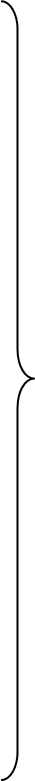 事 務 ・ 技 術 関 係 職 種支店長・工場長支店長・工場長361.7 986,971021,969965,002事 務 ・ 技 術 関 係 職 種60歳のみ2－1,167,812022,2811,145,531事 務 ・ 技 術 関 係 職 種事務・技術部長事務・技術部長68 63.5 490,2914,34222,541463,408事 務 ・ 技 術 関 係 職 種60歳のみ11 －584,039021,063562,976事 務 ・ 技 術 関 係 職 種事務・技術部次長事務・技術部次長40 64.0 485,8635,98411,861468,018事 務 ・ 技 術 関 係 職 種60歳のみ9 －499,0911,0224,732493,337事 務 ・ 技 術 関 係 職 種事務・技術課長事務・技術課長88 62.7 449,3493,42034,320411,609事 務 ・ 技 術 関 係 職 種60歳のみ20 －499,8426,19934,578459,065事 務 ・ 技 術 関 係 職 種事務・技術課長代理事務・技術課長代理25 62.3 422,8677,96912,637402,261事 務 ・ 技 術 関 係 職 種60歳のみ7 －448,28923,43018,357406,502事 務 ・ 技 術 関 係 職 種事務・技術係長事務・技術係長52 62.6 286,1985,84617,318263,034事 務 ・ 技 術 関 係 職 種60歳のみ13 －299,7839,37616,382274,025事 務 ・ 技 術 関 係 職 種事務・技術主任事務・技術主任27 64.6 339,13021,8476,585310,698事 務 ・ 技 術 関 係 職 種60歳のみ2 －277,55028,67214,837234,041事 務 ・ 技 術 関 係 職 種事務・技術係員事務・技術係員96462.5 254,90410,92914,349229,626事 務 ・ 技 術 関 係 職 種60歳のみ208－265,18613,58514,908236,693家族手当制度がある家族手当制度がない家族手当制度がある配偶者に家族手当を支給する配偶者に家族手当を支給しない家族手当制度がない家族手当制度がある配偶者に家族手当を支給する配偶者の収入による制限がある配偶者の収入による制限がない配偶者に家族手当を支給しない家族手当制度がない77.0%(86.5%)[73.9%][26.1%](13.5%)23.0%(注)　１　（　）内は、家族手当制度がある事業所を100とした割合である。(注)　１　（　）内は、家族手当制度がある事業所を100とした割合である。(注)　１　（　）内は、家族手当制度がある事業所を100とした割合である。(注)　１　（　）内は、家族手当制度がある事業所を100とした割合である。(注)　１　（　）内は、家族手当制度がある事業所を100とした割合である。　　　２　〔　〕内は、配偶者に家族手当を支給する事業所を100とした割合である。　　　２　〔　〕内は、配偶者に家族手当を支給する事業所を100とした割合である。　　　２　〔　〕内は、配偶者に家族手当を支給する事業所を100とした割合である。　　　２　〔　〕内は、配偶者に家族手当を支給する事業所を100とした割合である。　　　２　〔　〕内は、配偶者に家族手当を支給する事業所を100とした割合である。　　　２　〔　〕内は、配偶者に家族手当を支給する事業所を100とした割合である。配偶者に対する家族手当を見直す予定又は見直すことについて検討中税制及び社会保障制度の見直しの動向等によっては見直すことを検討する配偶者に対する家族手当を見直す予定がない（検討も行っていない）13.3%8.2%78.5%(注)　 配偶者に家族手当を支給する事業所を100とした割合である。(注)　 配偶者に家族手当を支給する事業所を100とした割合である。配偶者・子等の別配偶者のみ特定、その他は扶養人員順扶養人員順その他70.3%1.9%26.0%1.8%(注)　１　手当額の定め方は、平成27年１月以降配偶者に対する手当について見直しを行った事業所について算出した。　　　２　「配偶者・子等の別」には、配偶者と第１子の手当額が同額である事業所が含まれる。(注)　１　手当額の定め方は、平成27年１月以降配偶者に対する手当について見直しを行った事業所について算出した。　　　２　「配偶者・子等の別」には、配偶者と第１子の手当額が同額である事業所が含まれる。(注)　１　手当額の定め方は、平成27年１月以降配偶者に対する手当について見直しを行った事業所について算出した。　　　２　「配偶者・子等の別」には、配偶者と第１子の手当額が同額である事業所が含まれる。(注)　１　手当額の定め方は、平成27年１月以降配偶者に対する手当について見直しを行った事業所について算出した。　　　２　「配偶者・子等の別」には、配偶者と第１子の手当額が同額である事業所が含まれる。扶　養　家　族　の　構　成平　均　支　給　月　額配　　　　　偶　　　　　者13,571円配　偶　者　と　子　１　人19,500円　　(5,929円)配　偶　者　と　子　２　人25,141円　　(5,641円)(注)　１　平均支給月額は、配偶者に家族手当を支給し、その支給につき配偶者の収入による制限がある事業所について算出した。　　　２　（　）内は、上段の平均支給月額からの増加額である。(注)　１　平均支給月額は、配偶者に家族手当を支給し、その支給につき配偶者の収入による制限がある事業所について算出した。　　　２　（　）内は、上段の平均支給月額からの増加額である。支　　給　　の　　有　　無事　　業　　所　　割　　合支　　　　　　給60.4%非　 　支　　 給39.6%借家・借間居住者に対する住宅手当月額の最　高　支　給　額　の　中　位　階　層23,000円以上24,000円未満項　　　　　　目項　　　　　　目項　　　　　　目規　模　計項　　　　　　目項　　　　　　目項　　　　　　目規　模　計500人以上100人以上500人未満 50人以上100人未満平均所定内給与月額下半期（　Ａ1　）358,702円377,577円345,506円301,967円平均所定内給与月額上半期（　Ａ2　）358,785円379,512円343,231円300,569円特別給の平均支給額下半期（　Ｂ1　）790,467円887,119円724,474円493,880円特別給の平均支給額上半期（　Ｂ2　）813,135円964,269円675,975円479,850円特別給の支給割合下半期（Ｂ1/Ａ1）2.20月分2.35月分2.10月分1.64月分特別給の支給割合上半期（Ｂ2/Ａ2）2.27月分2.54月分1.97月分1.60月分計計計4.47月分4.89月分4.07月分3.24月分（注）　下半期とは平成29年８月から平成30年１月まで、上半期とは同年２月から７月までの期間をいう。（注）　下半期とは平成29年８月から平成30年１月まで、上半期とは同年２月から７月までの期間をいう。（注）　下半期とは平成29年８月から平成30年１月まで、上半期とは同年２月から７月までの期間をいう。（注）　下半期とは平成29年８月から平成30年１月まで、上半期とは同年２月から７月までの期間をいう。（注）　下半期とは平成29年８月から平成30年１月まで、上半期とは同年２月から７月までの期間をいう。（注）　下半期とは平成29年８月から平成30年１月まで、上半期とは同年２月から７月までの期間をいう。（注）　下半期とは平成29年８月から平成30年１月まで、上半期とは同年２月から７月までの期間をいう。　　　　　　　項　目企業規模　　　　　　　項　目企業規模係　　　員係　　　員課　　長　　級課　　長　　級部長級（非役員）部長級（非役員）　　　　　　　項　目企業規模　　　　　　　項　目企業規模一定率(額)分考課査定分一定率(額)分考課査定分一定率(額)分考課査定分規　模　計%%%%%%規　模　計54.7 45.3 47.452.645.754.3500人以上53.0 47.0 40.7 59.3 39.3 60.7 100人以上500人未満57.5 42.5 54.0 46.0 52.5 47.5 50人以上100人未満52.1 47.9 51.3 48.7 48.5 51.5 項目役職段階ベースアップ実施ベース改定中止ベースダウン実施ベース改定慣行なし係　　　員46.1%8.8%0.0%45.1%課　長　級35.6%10.0%0.0%54.4%（注）　ベース改定慣行の有無が不明及びベース改定の実施が未定の事業所を除いて集計した。（注）　ベース改定慣行の有無が不明及びベース改定の実施が未定の事業所を除いて集計した。（注）　ベース改定慣行の有無が不明及びベース改定の実施が未定の事業所を除いて集計した。（注）　ベース改定慣行の有無が不明及びベース改定の実施が未定の事業所を除いて集計した。（注）　ベース改定慣行の有無が不明及びベース改定の実施が未定の事業所を除いて集計した。（注）　ベース改定慣行の有無が不明及びベース改定の実施が未定の事業所を除いて集計した。項目役職段階定期昇給制度あり定期昇給制度なし項目役職段階定期昇給制度あり定期昇給実施定期昇給実施定期昇給停　　止定期昇給制度なし項目役職段階定期昇給制度あり増　額減　額変化なし定期昇給停　　止定期昇給制度なし係　　　員90.0%89.8%32.1%3.4%54.3%0.2%10.0%課　長　級82.2%81.6%28.1%3.5%50.0%0.6%17.8%（注）　定期昇給の有無が不明、定期昇給の実施が未定及びベース改定と定期昇給を分離することができない事業所を除いて集計した。（注）　定期昇給の有無が不明、定期昇給の実施が未定及びベース改定と定期昇給を分離することができない事業所を除いて集計した。（注）　定期昇給の有無が不明、定期昇給の実施が未定及びベース改定と定期昇給を分離することができない事業所を除いて集計した。（注）　定期昇給の有無が不明、定期昇給の実施が未定及びベース改定と定期昇給を分離することができない事業所を除いて集計した。（注）　定期昇給の有無が不明、定期昇給の実施が未定及びベース改定と定期昇給を分離することができない事業所を除いて集計した。（注）　定期昇給の有無が不明、定期昇給の実施が未定及びベース改定と定期昇給を分離することができない事業所を除いて集計した。（注）　定期昇給の有無が不明、定期昇給の実施が未定及びベース改定と定期昇給を分離することができない事業所を除いて集計した。（注）　定期昇給の有無が不明、定期昇給の実施が未定及びベース改定と定期昇給を分離することができない事業所を除いて集計した。項　　目役職段階・企業規模項　　目役職段階・企業規模項　　目役職段階・企業規模昇給制度あり昇給制度なし項　　目役職段階・企業規模項　　目役職段階・企業規模項　　目役職段階・企業規模昇給制度あり自動昇給査定昇給昇格昇給昇給制度なし%%%%%係　員規　模　計90.9 40.7 81.9 52.0 9.1 係　員500人以上90.5 38.6 85.8 56.4 9.5 係　員100人以上500人未満92.9 45.1 77.7 51.7 7.1 係　員 50人以上100人未満86.8 35.0 80.0 36.3 13.2 課長級規　模　計83.6 35.9 83.9 49.5 16.4 課長級500人以上78.1 30.4 87.3 53.0 21.9 課長級100人以上500人未満89.1 41.3 81.7 50.0 10.9 課長級 50人以上100人未満88.0 38.2 79.1 36.4 12.0 